STATE OF WEST VIRGINIABOARD OF RESPIRATORY CARE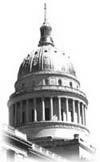 ANNUAL REPORT 	JULY 1, 2021 – JUNE 30, 2022 106 DEE DRIVE, SUITE 1 CHARLESTON, WV  25311 (304) 558-1382 STATE OF WEST VIRGINIA BOARD OF RESPIRATORY CARE 106 DEE DRIVE, SUITE 1, CHARLESTON, WV  25311 304.558.1382(T)                       	 304.558.1383(F)December 19, 2022The Honorable Jim Justice Governor of West Virginia State Capitol, Building 1 Charleston, West Virginia 25305 Dear Governor Justice,  The West Virginia Board of Respiratory Care is pleased to provide you with our annual report for the period of July 1, 2021, to June 30, 2022, in accordance with  Chapter 30-1-12 of the West Virginia State Code.The mission of this agency is to protect the public in providing competent and qualified respiratory therapists for the citizens of West Virginia.  The West Virginia Board of Respiratory care provides oversight of the licensing of respiratory therapists, provides guidelines for licensing requirements, renewal of licenses, continuing education requirements, and investigations and/or prosecution of license violations. The Board of Respiratory Care consists of seven members appointed by the governor with the advice and consent of the senate.  Members consist of one lay person, one practicing physician currently licensed to practice in West Virginia with certification, clinical training and experience in the treatment of pulmonary diseases, and five members engaged in the practice of respiratory care for five years immediately preceding their appointment.  The Board of Respiratory Care works with state and national organizations to maintain the highest standards of the practice of respiratory care to ensure the citizens of West Virginia are protected and offered the highest quality of care in the practice of respiratory therapy. Respiratory Therapists have been one of the leading professions in the treatment and care of COVID-19 patients in all aspects of the healthcare field.   Please contact our office with any questions or comments regarding the information contained in this report.  Respectfully submitted, 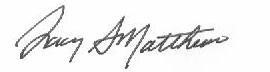 Tracy S. Matthews, MBA, RRT, LRTR Board President 	 TABLE OF CONTENTS  INTRODUCTION 	 	 	 	 	 	 	 	 	 	2 OVERVIEW OF ACTIVITIES  	 	 	 	 	 	 	         4-6 	  BUDGET, EXPENSES, REVENUE FY2022	 	 	 	 	         7-8 BUDGET, EXPENSES, REVENUE FY2021 	 	 	 	                                9-10 BOARD MEMBERS  	 	 	 	 	 	 	 	          11	 ACCREDITED SCHOOLS    	 	 	 	 	 	 	          12 DISCIPLINARY ACTIONS 	 	 	 	 	 	                      13	 BOARD MINUTES FY2022	 	 	 	 	 	                 14-20LICENSED RESPIRATORY PRACTITIONERS BY COUNTY 	 	     21-68          OVERVIEW OF ACTIVITIESMembers of the Board of Respiratory Care are appointed to serve in a voluntary capacity.  The Board members are selected from various regions of the state and are practiced in home care and acute care.  The Board is composed of five respiratory therapists, one physician and one lay member.   The composition of the Board provides a knowledge base to ensure the public that all facets of respiratory care and private citizen’s input are represented.   The West Virginia Board of Respiratory Care is an active participant in meetings across the state and national level.  Their participation in these meetings addresses the areas of licensing, professional regulation, standards of care, clinical practice guidelines and overall changes to the healthcare delivery system.  Several members of the board attend and are active in the American Association of Respiratory Care with a nationwide organizational capacity of over 49,000 members.  With this continued involvement, the West Virginia Board of Respiratory Care and licensed practitioners in the State of West Virginia are abreast of national issues facing the current and future delivery of respiratory care services. The Board also participates in the National Board of Respiratory Care’s Disciplinary Database and the National Practitioners Data Bank – Health Practitioners Data Bank which are national databases of final disciplinary actions taken against respiratory care practitioners in all licensure states.    Respiratory practitioners holding a license to practice in the State of West Virginia are categorized into associates, certified therapists, and registered therapists.  As of June 30, 2022, the West Virginia Board of Respiratory Care maintained a total of 1,841 active licenses, 79 inactive licenses, 31 active student permits, and 115 Emergency COVID-19 Permits for practitioners in its database.  On March 26, 2020, the board suspended certain sections two rules; Establishment of Fees 2.2.1, 2.2.3, and Student Temporary Permits 2.1.1, 2.3.1, 3.1.6 to allow the board to expedite the issuance of licenses and/or permits to fast track more Respiratory Therapist into the healthcare field during the Covid-19 pandemic.  The board further suspended the entire rule of Continuing Education Requirements to allow Respiratory Therapists to dedicate their time and effort in caring for the patients in the State of West Virginia. On September 19, 2022, both aforementioned suspensions have been rescinded by the board and are in full force and effect.The board continues to recognize the National Board of Respiratory Care’s examination as the criteria for licensing respiratory therapists and other credentials in the practice of respiratory care in the State of West Virginia.  This national examination provides for interstate endorsement of licensees without further testing.  The national examination is computerized and is offered to graduating students at more than 100 testing locations nationally.  The West Virginia Board of Respiratory Care issues a license to practice when an applicant completes the educational requirements of graduation from a Respiratory Care Educational Program of a COARC accredited school and by passing at minimum, the entry level examination, and payment of appropriate fees.  All applicants are verified with the National Board of Respiratory Care Disciplinary Database and the US Department of Health and Human Services Healthcare Providers Disciplinary Database.  Moreover, if an applicant previously held or is currently licensed in another state, the applicant is verified by those states for any disciplinary action which may be completed or pending.  Fiscal Year 2021-22 Board Activity   During fiscal year 2021, the board launched a new website at www.wvborc.com designed and hosted by the WV State Treasurer’s Office.  No physical travel was conducted by the board. The new website allows licensees to request name changes, verifications, and to renew their license online.  New and reinstatement license applications are also performed online in real time.  The board continues its efforts to become paperless and efficient for its licensees and employers.  The board conducted three board meetings by teleconference; September 8, 2020, March 31, 2021, and June 14, 2021. The Board conducted two official hearings and issued three official Consent Agreements.	During fiscal year 2022, the board continued Covid-19 protocol on non-travel and conducted three meetings by teleconference; September 22, 2021, February 23, 2022, and May 17, 2022.  One hearing was conducted and one Consent Agreement was issued. Due to Covid-19, the board continued to operate by remote access and appointment only.  Meetings, webinars, conferences continue to be attended by teleconference.   	The West Virginia Board of Respiratory Care continues to operate a web site at www.wvborc.com with links to the West Virginia State homepage, various national organizations, and continuing education sponsors for respiratory care.  Various forms, online license renewal payments, license verifications, and other information are available from the web site in continuing efforts for public communication.  All monies and payments are processed by the West Virginia Treasurer’s Office or the Treasurer’s Office E-Gov for the board.   The board is committed to collaboration with other health related or licensing agencies and organizations in West Virginia and nationally, to identify needs, improve public access, and provide information about education, licensure practice, discipline, and accountability for health professionals.  To this end, the board has continued to provide open public communicationthrough its website and staffed office located at 106 Dee Drive in Charleston, West Virginia, 25311.   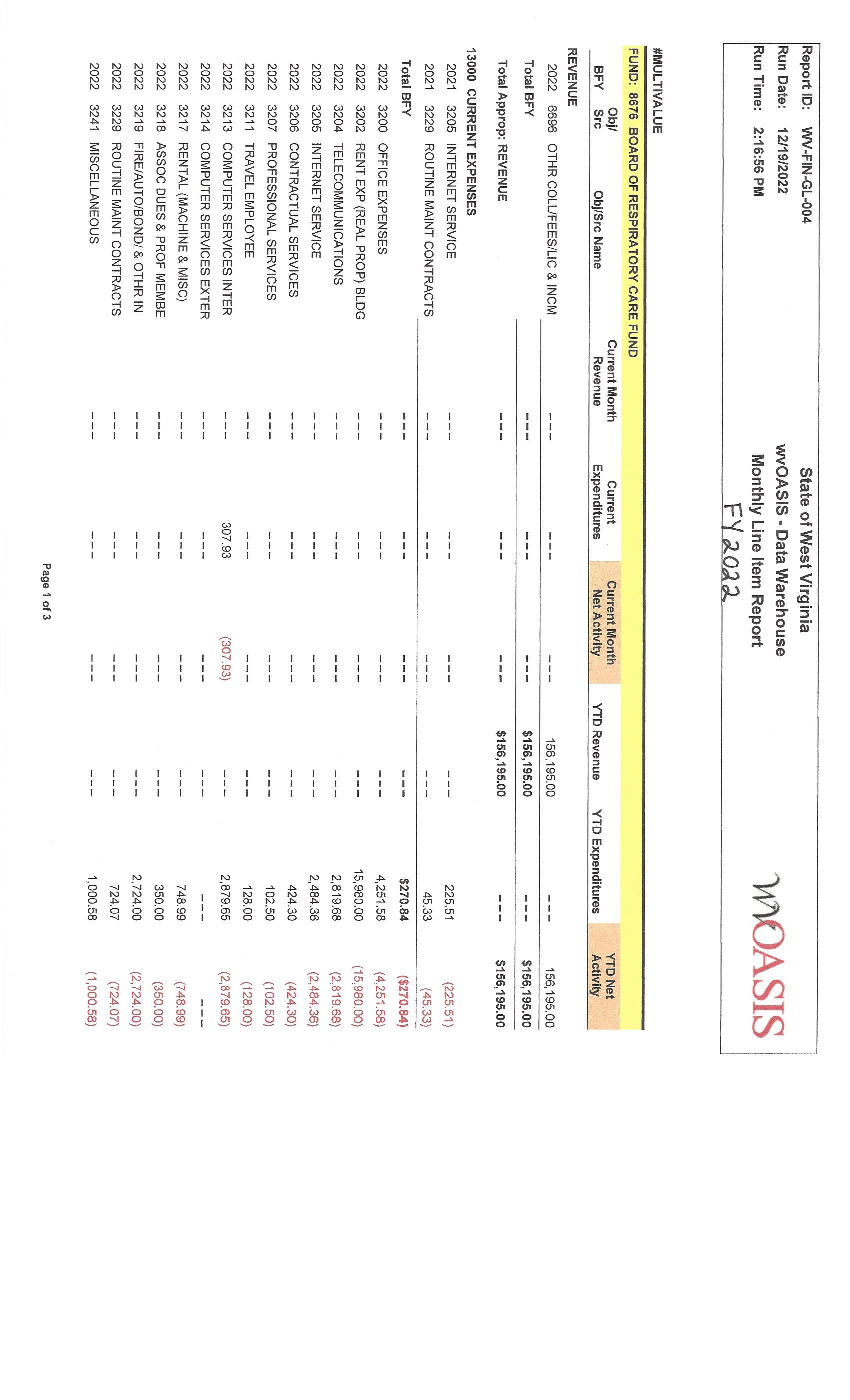 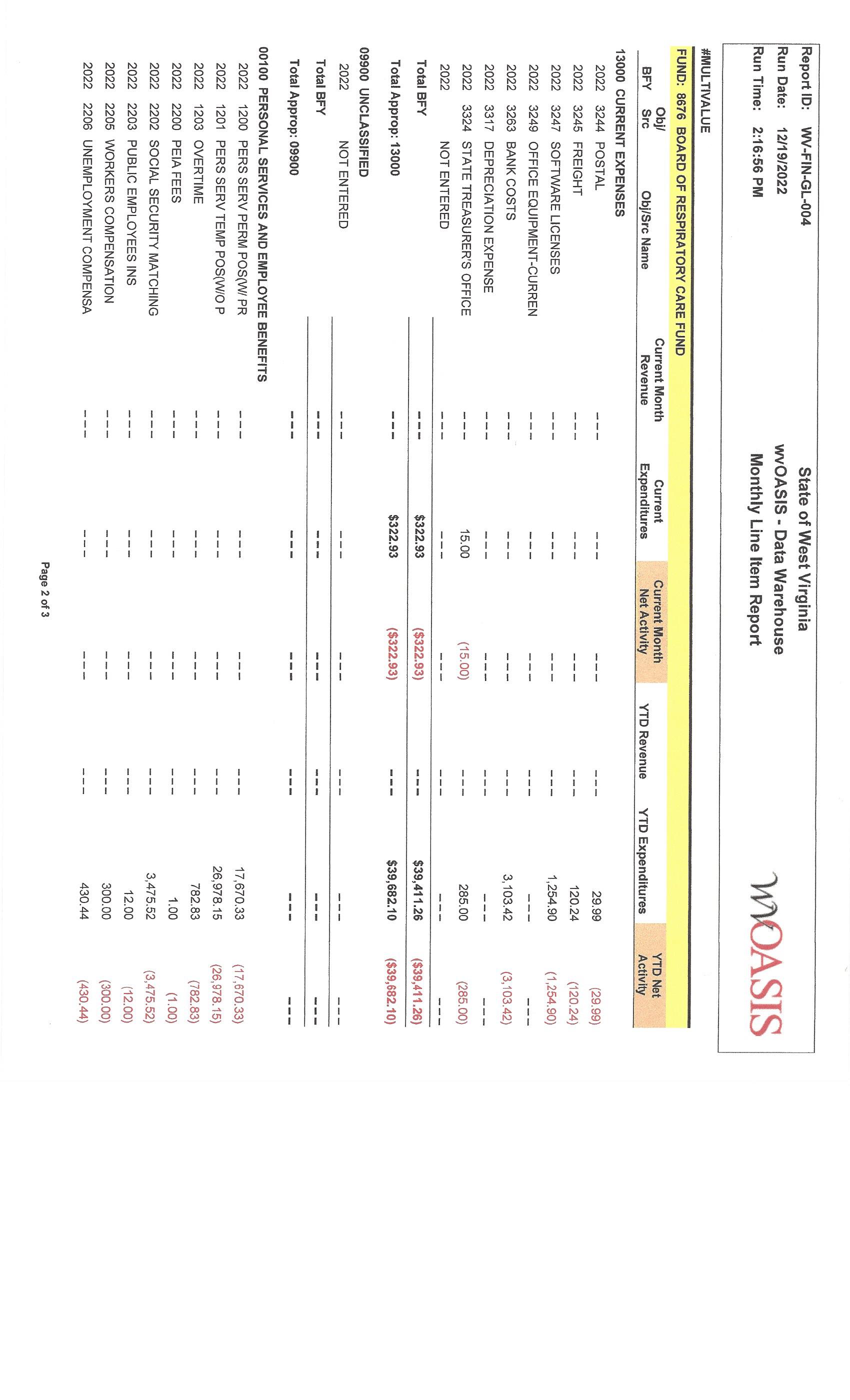 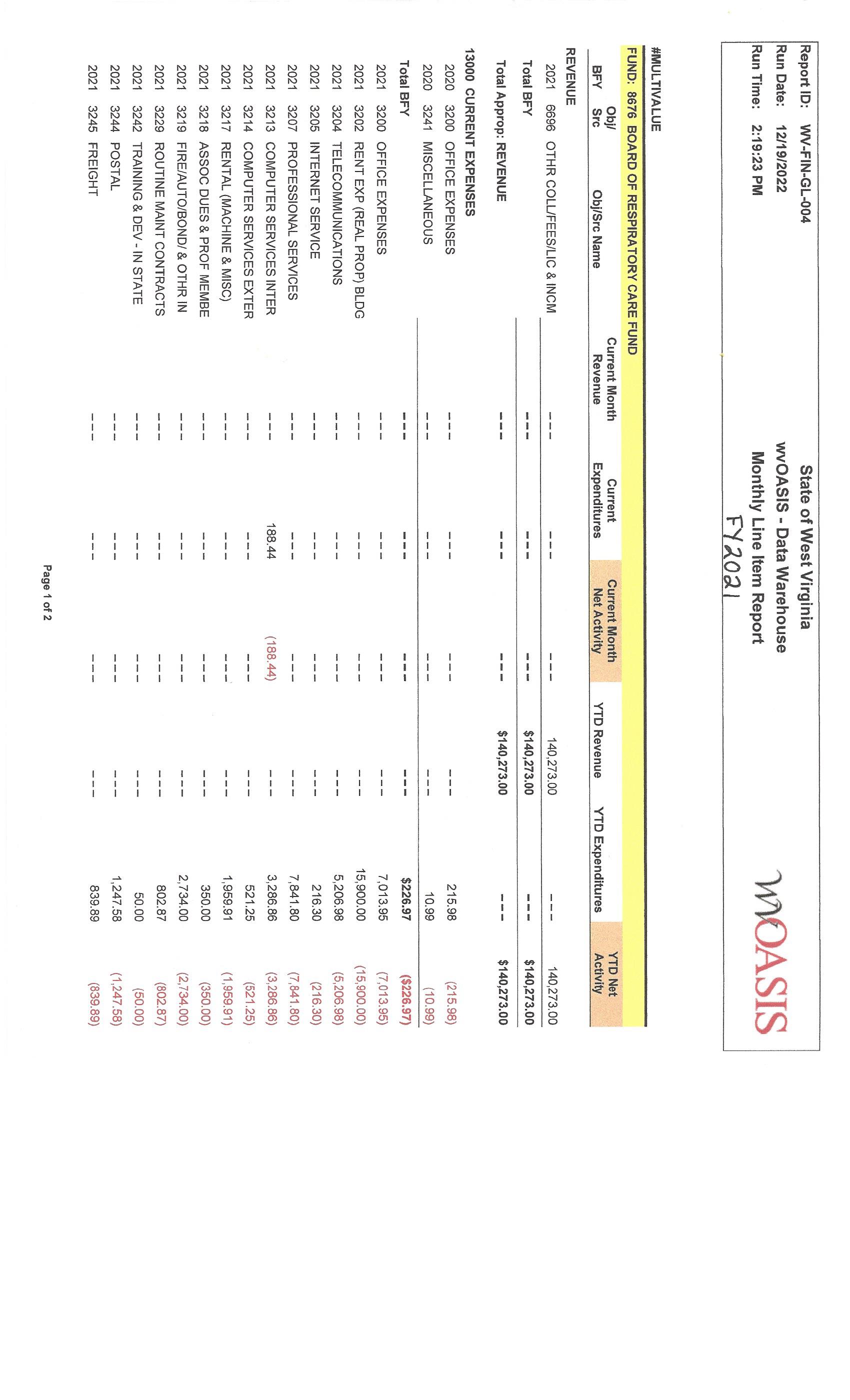 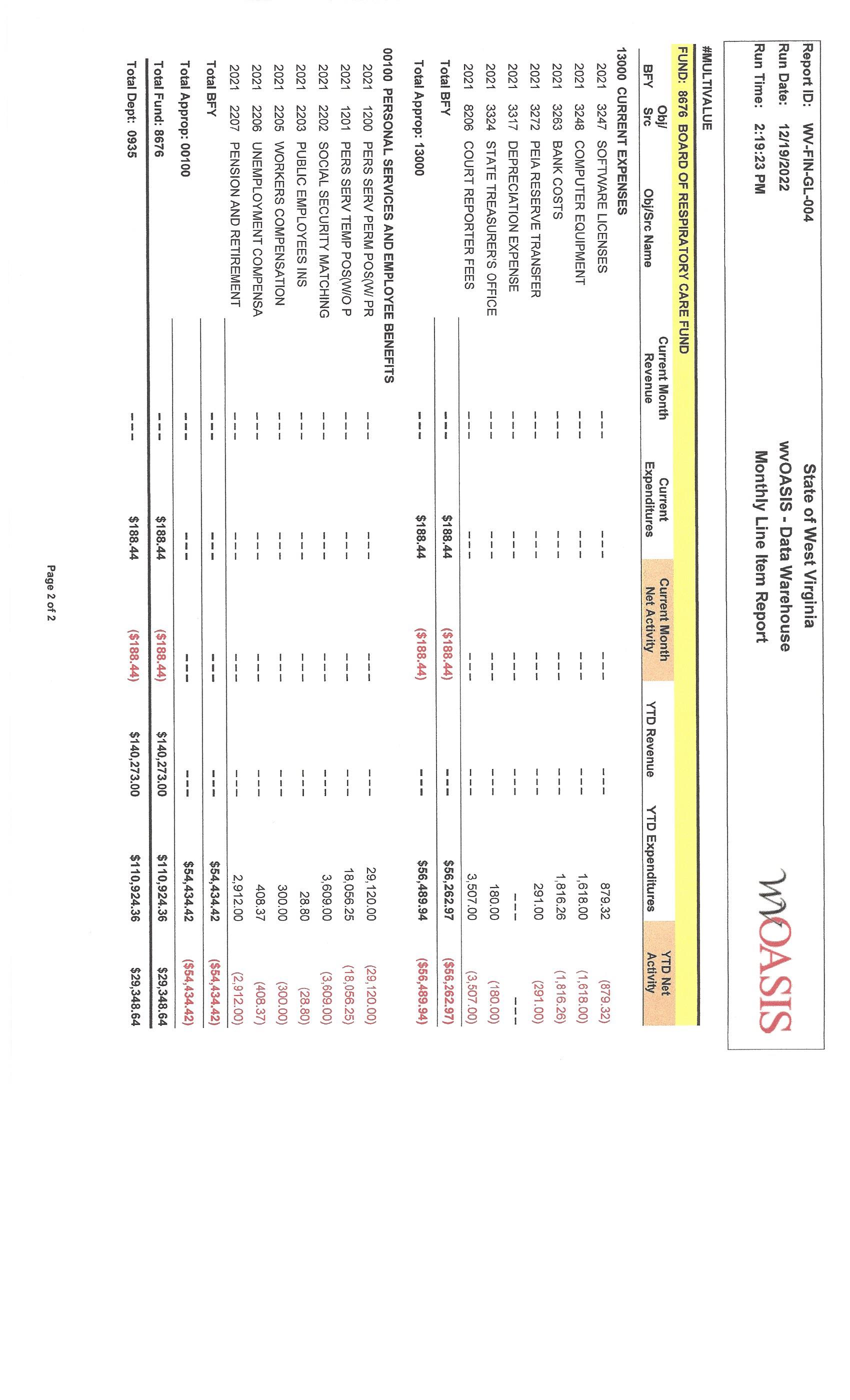 WEST VIRGINIA BOARD OF RESPIRATORY CARE 	MEMBERS OF THE BOARD JUNE 30, 2022 Barbara Folden 	 	 	 	 	 	Lay Member Mullens, WV  Expired; June 30, 2022Rodney Vest  	 	 	 	 	 	Practitioner Morgantown, WV Expires; 6/30/2022  Vacant  	 	 	 	 	 	 	Practitioner Expired; 6/30/2019 Tracy Matthews 	 	 	 	 	 	Practitioner Sod, WV Expires; 6/30/2019 Clinton Taylor 	 	 	 	 	 	Practitioner  Charleston, WV	 	 	 	 	 	Home Care Expires: June 30, 2025Christopher Henderson  	 	  	 	 	Practitioner Huntington, WV Expires: 06/30/2023Dr. Rayan Ihle 	 	 	 	 	 	Physician South Charleston, WV Expires; 6/30/2025 Note:  Board Members continue to serve until reappointed or replaced by the Governor. Staff:  Nancy Massey 	 	 	 	 	 Executive Secretary Interim  WEST VIRGINIA  FY2022 ACCREDITED RESPIRATORY CARE PROGRAMS  Carver Career Center Belle, WV Collins Career and Technical Center Marshall University Huntington, WV Laurel Business Institute Uniontown, PA Pierpont Community CollegeFairmont WV Southern WV Community and Technical College Logan, WV St Mary’s Medical Center Huntington, WV Washington State Community College Marietta, OH WEST VIRGINIA BOARD OF RESPIRATORY CARE FY2022 DISCIPLINARY ACTIONS (Fine Fees / General Fund) 20-83  	Joanna Walley:  LRTR1011  	            	Complaint: Professional Misconduct; Failed Drug Screen 	 	           Board Action: May 11, 2021; Consent Agreement	                        Official Board Reprimand; 12 months of Counseling, Random Drug Screens, and          	                                                   Monthly Progress Reports.	                        Consent agreement satisfied, May 22, 2022.21-119	             Jeremy Beavers: LRTR2262	                        Complaint: Professional Misconduct; Falsifying Patient Records, Failing to Adhere                                to Established Standards to Safeguard Patient Care	 	                        Board Action: July 12, 2021; Formally reprimanded, fined $250. Citing;                                  falsifying/charting incorrectly, improperly, incompletely, or illegibly                           documenting the delivery of patient care including, but not limited to treatment or                          medicine.	  22-53             DASCO                        Complaint: Allowing non licensed personal to perform procedures requiring a                          licensed therapist.                        Board Action: Board investigated by Rodney Vest and accepted DASCO                         government compliance letter June 24, 2022.  N/A 		Richard Dials		Requested license.		Board Action: license denied, citing letter of June 21, 2012, instructing Mr. Dials     to satisfy disciplinary action with the state of Kentucky before applying for license in  the State of West Virginia. 	 FY22 BOARD MINUTES WV BOARD OF RESPIRATORY CAREBOARD MEETING MINUTESSEPTEMBER 22, 2021Presiding:  	Rodney Vest, Vice PresidentPresent:	Barbara Folden, Len Picha, Regina GillispieAbsent:		Tracy Matthews, Dr. Rayan IhleRecording:	Jordyn Chapman		Note:  Minutes were reconstructed with notes taken by Barbara FoldenProposed Agenda	Len Picha motioned to approve the agenda.  Regina Gillispie seconded. Motion carried.Board Minutes	Regina Gillispie motioned to approve the minutes of the June 14, 2021, meeting of the board.  	Barbara Folden seconded.  Motion carried.Executive Session – Barbara Folden to enter session.  Len Picha seconded. Motion carried.	Complaints/DisciplineExit Session – Regina Gillispie motioned to exit session.  Barbara Folden seconded.  Motion carried.Discipline Case Update – Rodney Vest	21-113 Edmond; Consent Order signed, written reprimand	21-131 Lydick; Consent Order signed, written reprimand	20-83 Walley; Consent Order signed / practice reports since May 2021, as required	21-129; Beavers; Consent Order signed, written reprimand, suspension, 250.00 fine paidCovid-19 Emergency Licenses – Jordyn Chapman	11 Total Active Covid Emergency Permits have been issued since last meeting (6/14/2021)Administrative Review – Jordyn Chapman presented the following reports to the board	WV Purchasing Division Inspection Report 	FY23 Appropriation Request; Len Picha motioned to approve; Barbara Folden seconded.		Motion carried.	New Office Lease - Tracy Matthews negotiated lease renewal thru August 31, 2024. 	FY21 Budget & Revenue was copied to each member.	Purchasing Card Review – Purchases made to the board’s purchasing card since last meeting		Was reported to the board.  Len Picha motioned to approve.  Regina Gillispie seconded.		Motion carried.	Office Copier/Printer – Ricoh copier is 13 years old, and the manufacturer cannot guarantee 		parts availability.  Barbara Folden motioned to purchase a new copier from State 			Contract.  Len Picha seconded.  Motion carried.  Board Vacancies – Rodney Vest	Discussion ensued for board members to provide names of potential nominees.	Rodney Vest suggested David Fillman may be interested.Adjourn – Regina Gillispie motioned to adjourn.  Len Picha seconded.  Motion carried.WV BOARD OF RESPIRATORY CAREBOARD MEETING MINUTESFebruary 23, 2022Presiding:  	Tracy Matthews, PresidentPresent:	Rodney Vest, Barbara Folden, Leonard Picha, Dr. IhleAbsent:		Regina GillispieRecording:	Nancy MasseyProposed Agenda	Rodney Vest motioned to approve the agenda.  Len Picha seconded. Motion carried.Board Minutes	Minutes for the September 22, 2021, meeting will be presented to the board at the next board 	meeting.Executive Session – Len Picha motioned for Executive session to discuss staff vacancy, letter of inquiry 	for licensure (Dials) and discipline. Barbara Folden seconded. Motion carried.Exit Session – Rodney Vest motioned to exit session.  Dr. Ihle seconded. Motion carried.Discipline Review –	22-45 Scott Hare; LRTC02454 The board has subpoenaed Mr. Hare’s employee records and	has sent the complaint to Mr. Hare for his answer. Documents due February 25, 2022.	Richard Dials – Letter was received asking for the board to allow Mr. Dials to be licensed in the	State of West Virginia.  Barbara Folden motioned for the board to acquire additional information 	from the Commonwealth of Kentucky and additional information on suboxone program.  Len 	Picha seconded.  Motion carried.Personnel Vacancy –	Dr. Ihle motioned for Tracy Matthews to review the salary structure in comparison to other 	like boards, the department of personnel compensation structure, and the board’s budget to 	develop a more competitive salary range.  Rodney Vest seconded.  Motion carried.Legislative Update – Tracy Matthews 	No known laws or rules were passed in Legislative Session that effects the board.Board Vacancies – 	Discussion ensued.  Tracy Matthews motioned to recommend the following individuals to the Governor in filling vacancies; Chris Henderson to replace Eric Hawkins, Clinton Taylor (WVSRC submitted) to replace Leonard Picha, and the board’s support of the reappointments of Rodney Vest, Dr. Ihle, Regina Gillispie, and Barbara Folden. Dr. Ihle seconded.  Motion carried.Administrative Review –	No P-Card purchases to report.	 	FY21 Budget & Revenue was copied to each member.	Copier contract should be awarded by State Purchasing by end of February so the new copier 	  can be ordered. 	Nancy discussed the need for cell phones and tablets.  Barbara Folden motioned to purchase 2 	cell phones and 2 tablets; 1 for staff, 1 for Board President. Rodney Vest seconded.  Motion 	carried.Page TwoBoard MinutesFebruary 23, 2022Conference Attendance –	Len Picha motioned to approve upcoming educational conferences in respiratory/cardio 	pulmonary for Board member’s attendance.  Barbara seconded.  Motion carried.  Tracy 	Matthews, Dr. Ihle, and Rodney Vest will check for upcoming conferences and work with staff to  	make arrangements.Adjourn – 	Len Picha motioned to adjourn.  Barbara Folden seconded.  Motion carried.Recording – Nancy MasseyWV BOARD OF RESPIRATORY CAREBOARD MEETING MINUTESMay 17,2022Presiding:  	Tracy Matthews, PresidentPresent:	Rodney Vest, Barbara Folden, Dr. Rayan Ihle, Chris Henderson, Clinton TaylorAbsent:		Regina Gillispie,Recording:	Nancy MasseyProposed Agenda	Dr. Ihle motioned to approve the agenda.  Rodney Vest seconded. Motion carried.Board MinutesRodney Vest motioned to approve the minutes for the February 23, 2022 and September 22, 2021 meetings.  Dr. Ihle seconded.  Motioned carried.Board Vacancies – Chris Henderson was appointed by the Governor to replace Eric Hawkins, Clinton Taylor (WVSRC submitted) was appointed by the Governor to replace Leonard Picha.  Reappointments of Rodney Vest and Dr. Ihle were also made by the Governor.  Regina Gillispie has withdrawn her name for reappointment.  Barbara Folden will be considered after June 30, 2022.CE Broker Presentation – Catherine ComoMs. Como presented the board with the services CE Broker could provide to in regard tomonitoring the licensees continuing education units for the board.  This would be at no cost tothe board.  The board would need to provide CE Broker with basic licensee information to enable CE Broker monitor.Discussion ensued after presentation.  The board raised concerns in providing licensee information to CE Broker citing security issues.  Many licensees have opted out of the board releasing their information.  Currently, the board is preparing to enter its first year of CE reporting providing the Governor removes the State of Emergency. The last CE reporting was in 2018.  Tracy Matthews motioned to entertain CE Broker’s services next year as the Board is required by WV State Code to audit and approve continuing education CSR3.  Barbara Folden seconded. Motion carried.EverChek Presentation – Ashley KittrellMs. Kittrell presentation to the board, via teleconference, included a request to obtain licensees basic information via file transfers so they may provide healthcare facilities with real time licensee background checks and verifications for employment/discipline.  Documents from Ms. Kittrell was provided to all board members for review. Discussion ensued after presentation. The board raised concerns in security of file transfer of licensee basic information.  The board asked questions on the method of verification of license information is offered to the public currently.  Nancy Massey stated she provides licensee verifications via email, fax, and telephone to healthcare facilities, etc.  She further explained the board provides the public with the capability to officially verify a license of record from its website which is hosted by the state government treasurer’s office e-gov division offered to state agencies.  The file transfer would have to be performed by treasurer’s IT department.  Tracy Matthews motioned to entertain this request  after January 1, 2023, with concerns of internal staff change, file transfer security, multiple companies requesting the same information from the board, and the Treasurer’s IT additional work on behalf of the board.  Rodney Vest seconded. Motion carried.Page TwoBoard MinutesMay 17, 2022Executive Session (Personnel issues and Disciplinary Cases) – Rodney Vest motioned to enter executive session.  Dr. Ihle seconded.  Motion carried.Exit Session – Dr. Ihle motioned to exit executive session.  Rodney Vest seconded.  Motion carried.Discipline Review –22-45 Soldano; LRTC2544 – Barbara Folden motioned for the board to find probable cause to move forward with formal hearing.  Rodney Vest seconded.  Motion carried.22-45 Scott Hare; LRTC02454 - Barbara Folden motioned the board to find probable cause to move forward with formal hearing. Chris Henderson seconded.  Motion carried.Richard Dials –Letter was received asking for the board to allow Mr. Dials to be licensed in theState of West Virginia.  Rodney Vest motioned to reaffirm the previous board’s decision not to consider licensing Mr. Dials until his license discipline is in good standing in the State of Kentucky.  Barbara Folden seconded.  Motion carried; Nancy Massey will send notification to Mr. Dials of this decision.DASCO Complaint – Rodney Vest will conduct investigation into Dasco permitting unlicensed personnel	to perform procedures requiring a licensed therapist to perform.Personnel Vacancy –Tracy Matthews discussed the salary range of Administrative Secretary position.  Barbara Folden motioned for $37,500 as starting salary during probationary 90 period.  Chris Henderson seconded.  Motion carried. Note:  Governor’s across the board salary increase for July 1, 2022, will be added to the starting salary. The board is to start the hiring process as soon as possible.Student Permits – Tracy Matthews drafted an updated version of the Student Permit Rule to expand the scope.  A discussion ensued by the board and expressed need for additional changes which will be presented for approval at the next meeting.RPSGT Inquiry – Tracy Matthews provided statement for persons having the RPSGT credential may work under that scope.  This includes utilizing positive pressure and oxygen in a Sleep Lab setting.  It would not cover setting up positive pressure or oxygen in an acute condition as patients admitted or send through the ED.  Chris Henderson motioned that Tracy prepare a Position Statement to be posted to our website.  Rodney Vest seconded.  Motion carried.Legislative Update –Chris Henderson presented HB2024 TeleMed;  Discussion ensued on how the TeleMed bill will impact Respiratory Therapist in O2 set ups.  The board will monitor this offering.Administrative Review –	No P-Card purchases to report.	 	FY22 Budget/Revenue and FY23 was copied to each member.  Copier contract was awarded to Komax.  Nancy has ordered new 450i copier.  Due to       delay in shipping the copier will not be delivered before the close of the fiscal year. Page ThreeBoard MinutesMay 17, 2022	The two tablets and cell phones have been ordered.  Conference Attendance –Dr. Ihle will be attending the World Conference on Lung Cancer.  She will be accepting research award. The board will incur the travel cost as approved by vote of the board during the February 23, 2022, meeting. Safety Committee –Nancy Massey addressed the board in review of office safety, PII privacy, and electronic security issues. The board is in compliance as addressed and checklist was performed.Adjourn – 	Barbara Folden motioned to adjourn.  Rodney Vest seconded.  Motion carried.Recording – Nancy MasseyFY2022 LICENSED RESPIRATORY THERAPISTS BY COUNTY First NameLast Name      CityCountyStateDerrickHoodTuscumbiaColbertALWhitneySpringer HoodTuscumbia ColbertALBenjaminMcDowellBoazEtowahALAshley Durant SemmesMobileALAbigailJonesHartselleMorganALJamekiaJonesTuscaloosaTuscaloosaALTonyBrumfieldGlendaleMaricopaAZSusannaHesserTempeMaricopaAZJasmynneArminasSahuaritaPimaAZSvetlanaVorontsovaLos AngelesAlamedaCAPeggyWhiteWhittierAlamedaCAElizabethOroCoronaRiversideCAMirandaEdwardsSacramentoSacramentoCABetsyDauphinSan DiegoSan DiegoCALisaTeeChulaVistaSan DiegoCAYemenZokariModestoStanislausCAMarkMerrittFort CollinsAdamsCODawnSavellColorado SpringsEl PasoCOCharlsieEvansPensacolaAlachuaFLJackFranklin, Jr.SarasotaAlachuaFLCarlaJean-JacquesCoral SpringsAlachuaFLCatherineKeyesSarasotaAlachuaFLStacieKyanko-WestVernonAlachuaFLMarieLouisMiramarAlachuaFLJohnToryak JrPort Saint LucieAlachuaFLEdwinaFrazierPanama CityBayFLBerniceReedMerritt IslandBrevardFLDonatDixonMiramarBrowardFLTamiFaulknerLecantaCitrusFLAllisonWeekleyJacksonvilleDuvalFLMarkCantrellSpring HillHernandoFLSarahAmbioTampaHillsboroughFLVickieCarpenterTampaHillsboroughFLJunieFleuryTampaHillsboroughFLMICHELEJEWARTTAMPAHillsboroughFLNorchlineAntoinevero beachIndian RiverFLKristenBettencourtFort MyersLeeFLGeojiMathewSummerfieldMarionFLKirstyWilsonsummerfieldMarionFLRonaldRichemondMiamiMiami-DadeFLAugustusSicsicMiamiMiami-DadeFLSabrinaHedaisyWellingtonPalm BeachFLYahia Hedaisy Wellington Palm BeachFLFarahSimeusLake worthPalm BeachFLAmandaEspraClearwaterPinellasFLHeatherHayesLargoPinellasFLJosephHerzhauserSaint PetersburgPinellasFLDavidKellerClearwaterPinellasFLRobertLightClearwaterPinellasFLZacharyRobertsSAINT PETERSBURGPinellasFLHeatherWilliamsdavenportPolkFLMelissaAndersonMiltonSanta RosaFLGeraldrivetPort Saint LucieSt. LucieFLElaineThomasPort ST. LucieSt. LucieFLHelenArangurenHoschtonApplingGALeoCanaleRichmond HillBryanGAFrantzyDorSavannahChathamGAKathleenSausmanTrionChattoogaGASherriRichardsonPowder SpringsCobbGAKarenSmithRipleyJacksonGANatashaJohnsonAugustaRichmondGABRITTNEYWILLIAMSSODA SPRINGSCaribouIDJohnSlamaPeoria HeightsPeoriaILJanieBenavidesCromwellKosciuskoINChad ParrettIndianapolis MarionINDwanClementsMartinsvilleMorganINPatriciaZollmanScottsburgScottINShawnBlackburnPinsonforkAdairKYAliceCaudillBlackeyAdairKYKristiChildersRussellAdairKYLisaCollinsFlatwoodsAdairKYCharlesEmeryCombsAdairKYTrellaFergusonFlatwoodsAdairKYShannonHankinsonJeremiahAdairKYJamesKeenFlatwoodsAdairKYJasonStacyAshlandAdairKYCrystalMoonParisBourbonKYDavidAdkinsCatlettsburgBoydKYLylaAndersonOlive HillBoydKYBrentBlevinsAshlandBoydKYMeganBrownAshlandBoydKYJessicaBrownAshlandBoydKYScottBrownAshlandBoydKYTammyColleyAshlandBoydKYJulieGipsonAshlandBoydKYEmilyHallAshland BoydKYJacquelineHall-SalyersCatlettsburgBoydKYJordanHatfieldAshlandBoydKYBrettLandyAshlandBoydKYKimberlyLeaderCatlettsburgBoydKYStephenLittleAshlandBoydKYMichaelLittleAshlandBoydKYKevinQueenCatlettsburgBoydKYMarisaSalisburyAshlandBoydKYLauraSmithAshlandBoydKYJenniferSmithCatlettsburgBoydKYBobbieSpicerCatlettsburgBoydKYJillStacyAshlandBoydKYHannahStewartRushBoydKYPamelaSturgillAshlandBoydKYPaulByrdGraysonCarterKYRebeccaDearfieldGraysonCarterKYRomanDuvallDentonCarterKYTracieEvansOlive HillCarterKYTylerGriffithGraysonCarterKYJessicaHortonGraysonCarterKYTimothyJobeGraysonCarterKYMary AnnKigerGraysonCarterKYShannaMcDavid-StammGraysonCarterKYCindyPolingGraysonCarterKYLesleighSextonGraysonCarterKYChristieWellsRUSHCarterKYStevenLayneEasternFloydKYGarySloneTeaberryFloydKYBrandieCainesGreenupGreenupKYChristaClevengerGreenupGreenupKYDylanCraycraftSouth ShoreGreenupKYJenniferDiamondGreenupGreenupKYCindyGillumFlatwoodsGreenupKYAprilHallFlatwoodsGreenupKYRachelHuffFlatwoodsGreenupKYBrittanyLewisAshlandGreenupKYLeahMcCulloughGreenupGreenupKYGregoryMeadeSouth ShoreGreenupKYKimberlyMershonGreenupGreenupKYAdamPateWorthingtonGreenupKYDebraQuillenGreenupGreenupKYEricSpainhowerRacelandGreenupKYBeverlyTackettArgilliteGreenupKYMichelleWamplerGreenupGreenupKYEmilyWhiteSouth ShoreGreenupKYOliviaKarsnerLouisvilleJeffersonKYSheilaBlevinsStaffordsvilleJohnsonKYChristyClickHagerhillJohnsonKYAwildaGreenThelmaJohnsonKYLoraWilliamsPaintsville JohnsonKYRichardRobinsonCrescent SpringsKentonKYKimberly Fannin Louisa LawrenceKYTiffany ButlerWhitesburgLetcherKYVeronicaWynnTHORNTONLetcherKYRobertMullinsEubankLincolnKYRebeccaMorrisonRICHMONDMadisonKYkaciemullinsbereaMadisonKYJohnDyePilgrimMartinKYWilliamJudeInezMartinKYSalenaNicholsInezMartinKYJenniferPreeceInezMartinKYSashaTackettPikevilleNelsonKYTaylor Hazlewood Crestwood OldhamKYPamelaFugateHazardPerryKYTinaCaseyMcCarrPikeKYKathyClineVarneyPikeKYShannonColemanPhelps, KentuckyPikeKYCharlesMcGuirePhelpsPikeKYJoyceVarneyHardyPikeKYKimberlyKnipp-CaskeyMoreheadRowanKYTommieYorkGeorgetownScottKYJarrodButtressBaton rouge East Baton RougeLAThomasCollinsBelchertownHampshireMAAmberBakerFrostburgAlleganyMDAbbyBealBartonAlleganyMDSammi JoBosleyCumberlandAlleganyMDErinBoydFlintstoneAlleganyMDJulieBrennanOldtownAlleganyMDCourtneyCaseCumberlandAlleganyMDKathleenClarkMount SavageAlleganyMDJasalynClickCumberlandAlleganyMDMadisonCrislipFrostburgAlleganyMDChristyDixonFrostburgAlleganyMDTaraElliottCumberlandAlleganyMDKylee HamiltonCumberlandAlleganyMDColbyHanlinWesternport AlleganyMDJillaHershbergerCumberlandAlleganyMDPatriciaHollerMt SavageAlleganyMDSheilaHooverFrostburgAlleganyMDJennaIngrodiCresaptownAlleganyMDChristinaJohnsonCumberlandAlleganyMDSherylKeslerCumberlandAlleganyMDMistyKingLaValeAlleganyMDKayliKingEllerslieAlleganyMDSherriKlineCumberlandAlleganyMDJulieKooserFriendsvilleAlleganyMDSuzanneMacyLaValeAlleganyMDCourtneyMartinsonCresaptownAlleganyMDHayleyMasonFlinstoneAlleganyMDOliviaMcGrawCumberlandAlleganyMDLisaMoranMcCooleAlleganyMDDavidNeffHagerstownAlleganyMDShelleyNicolLonaconing AlleganyMDAshleyPetrolinoMartinsburgAlleganyMDCarolShambaughOldtownAlleganyMDNicoleShawWesternportAlleganyMDMatthewThomasCumberlandAlleganyMDHeatherTRUECumberlandAlleganyMDSamanthaUpoleCumberlandAlleganyMDRebeccaWhiteFrostburgAlleganyMDWesleyWillisonOldtownAlleganyMDTravisWilsonMidlandAlleganyMDMelissaYonkerLittle OrleansAlleganyMDCaroleMartinHanoverAnne ArundelMDMeganGrahamNottinghamBaltimoreMDMichelleScottEssexBaltimoreMDLeeannSharrettBALTIMOREBaltimoreMDBradlySimkeTimoniumBaltimoreMDJessicaBrockTaneytownCarrollMDARMANDODIAZMILLERSCarrollMDKatherineAlpertFrederickFrederickMDMihoBubnowskiWalkersvilleFrederickMDKaitrynDelauterMiddletownFrederickMDKelliDickBrunswickFrederickMDJENITAGoeFREDERICKFrederickMDLouisHaynesThurmontFrederickMDKristiKassabFrederickFrederickMDLindsayMurphyFrederickFrederickMDTitilopeOni-DanielMiddletownFrederickMDNancyArnoldOaklandGarrettMDRandyBeitzelOaklandGarrettMDdylandaylonaconingGarrettMDKimberlyEgglestonMcHenryGarrettMDHeidiFazenbakerGrantsvilleGarrettMDStevenLichtyOaklandGarrettMDSaraParksGrantsvilleGarrettMDKelliPowellAccidentGarrettMDMarnieRatliffOaklandGarrettMDAmandaSweitzerOaklandGarrettMDKennethThomasFriendsvilleGarrettMDDebraWeimerFrostburgGarrettMDJacyWilhelmGrantsvilleGarrettMDTrishaWiltOaklandGarrettMDBabatundeRajiEllicott CityHowardMDAnnaWancowiczElliottHowardMDFasilAdmasubowiePrince George'sMDKyraRittenhouseCrisfieldSomersetMDAlexisAndersonHagerstownWashingtonMDKristenGreistHagerstownWashingtonMDBritannyHauslerKeedysvilleWashingtonMDTesaIdenHancockWashingtonMDTiffanyKefauverSmithsburg WashingtonMDColeenLanehartHagerstownWashingtonMDTeriMacDonaldSharpsburgWashingtonMDJessicaPeckHagerstownWashingtonMDJuliaSpiesHAGERSTOWNWashingtonMDRobbieStephanHagerstownWashingtonMDPaytonWebbWilliamsportWashingtonMDDanaLoweSalisburyWicomicoMDJenniferPrestonMasonInghamMIJulieBigelowGreenvilleMontcalmMIMelissaAuffenbergSaint LouisAdairMOTonyaCraftBrandonAdairMOBuffiePriceSaint JosephAdairMOAndrewZamenskiSaint LouisAdairMOBrianPriceSt JosephBuchananMONathanDeShazoWest PlainsHowellMOWhitneySlaughterWest PlainsHowellMOCharolettJohnsonSedaliaPettisMOLorieWilsonSaint PetersSt. CharlesMOKimberlyClereSaint LouisSt. LouisMOBeverlyMcPhersonSaint LouisSt. LouisMOJosephTudykSt LouisSt. Louis, CityMOCassandraJacobsBoonevilleAdamsMSPaul ErikVon StrahlBelden LeeMSToneishaStingleyRidgelandMadisonMSLeRoyGreenBrandonRankinMSbryanstephensbrandonRankinMSMichaelGarrettMebaneAlamanceNCTeraWheelerClaytonAlamanceNCLisaPerdueConoverCatawbaNCSherryHuffClemmonsForsythNCPamelaMorrowKernersvilleForsythNCTeresaWalkerKernersvilleForsythNCAdriannaHannamCreedmoorGranvilleNCBrittneySuggsRaefordHokeNCJanetTompkinsMooresvilleIredellNCKathyStoutcharlotteMecklenburgNCAmberTrentAsheboroRandolphNCIsaacYahEdenRockinghamNCJacquelineFlakeAlbemarleStanlyNCSheilaBarnesRaleighWakeNCTitoCastanedaApexWakeNCPhyllisDayWendellWakeNCAmyHallScottsbluffAdamsNEPeterStantonToms RiverAtlanticNJPatriciaMillerEnglewoodBergenNJCynthiaStewartLaurel SpringsGloucesterNJAnaJosephPrincetonMiddlesexNJEdwardMehaffey IIManalapanMonmouthNJRoseMburu MalonzaNew ProvidenceUnionNJCarmenDel GiudiceHACKETTSTOWNWarrenNJGentryDean-CarterAztecSan JuanNMNancyHerreraLas VegasClarkNVCharityNormanFalconerChautauquaNYJesseWymerFalconerChautauquaNYLaurenCostanzoDEPEWErieNYUttoObotBostonErieNYIanStoldtOrchard ParkErieNYJosephMatuszakLiverpoolOnondagaNYSusanAufdenkampeLittle HockingAdamsOHBrittanyBlackRacineAdamsOHJeremyBrittonNEWPORTAdamsOHChelseeBrownKINGSTONAdamsOHAnnCoatesShadysideAdamsOHElizabethErbBeverlyAdamsOHJohnGaleWintersvilleAdamsOHMarthaGrahamPeebles AdamsOHAdrienneHellingerBeverlyAdamsOHJamesHunterGroveportAdamsOHBarbieJohnsonBidwellAdamsOHAaronLopresteMariettaAdamsOHMichaelShylaOak HillAdamsOHMeganWineLittle HockingAdamsOHMaryHerbertAlbanyAthensOHPaulaKnisleyCoolvilleAthensOHMichelleNewellCoolvilleAthensOHBridgetAndersonBridgeportBelmontOHRhondaAndrewsMartins FerryBelmontOHJanetBlackwellSt ClairsvilleBelmontOHRayBrittonBelmontBelmontOHBenjaminBrownSt ClairsvilleBelmontOHMarkCoatesShadysideBelmontOHMelanieCollinvittiMartins FerryBelmontOHDavidCrippenShadysideBelmontOHErikaCunninghamBelmontBelmontOHLeighDeClementeBellaireBelmontOHBruceEberleSHADYSIDEBelmontOHBrandyEikleberryMartins FerryBelmontOHTravisGrantBelmontBelmontOHChristinaGressBellaireBelmontOHPaulHigginbothamSt ClairsvilleBelmontOHLoganHudsonBellaireBelmontOHJohnJarvieSt. ClairsvilleBelmontOHRoseJarvieSt ClairsvilleBelmontOHEricJepsonSaint ClairsvilleBelmontOHMichaelKinnickSt ClairsvilleBelmontOHKelliKovalykBellaireBelmontOHDavidKozusnikBelmontBelmontOHReneeKrockBellaireBelmontOHMichaelKucaShadysideBelmontOHDianaLaRocheBellaireBelmontOHAprilLucidoSt ClairsvilleBelmontOHJenniferMatesicSenecavilleBelmontOHMalloryMcAfeeBellaireBelmontOHTamaraPatroneBellaireBelmontOHJamieRandallPowhatonBelmontOHDebbieRedfordShadysideBelmontOHTammySansoneMartins FerryBelmontOHJeffreySchultzBellaireBelmontOHRobertSlevinMaynardBelmontOHLynnSwiderSt ClairsvilleBelmontOHEricaTenneyMartins FerryBelmontOHAlissaTiptonBarnesvilleBelmontOHTeriWatsonBellaireBelmontOHBrettWitsbergerSt ClairsvilleBelmontOHMakenzieYoungSaint ClairsvilleBelmontOHTracyZidoSt ClairsvilleBelmontOHLeslieSweitzerEnonClarkOHKathleenComptonWellsvilleColumbianaOHJulieGatrellLisbonColumbianaOHBrentHavertyE. PalistineColumbianaOHAmandaJonesSalineville ColumbianaOHLindaKlontzBUCYRUSCrawfordOHJamesYorkParmaCuyahogaOHJoannCassellColumbusFairfieldOHMichaelBlaineGallipolisGalliaOHElizabethBrumfieldGallipolisGalliaOHCassandraCarrCrown CityGalliaOHOliviaClaggCrown CityGalliaOHBethanyCoburnGallipolisGalliaOHDeborahDialsGallipolisGalliaOHStephanieFrazierThurmanGalliaOHBrittaniGilmore Gallipolis GalliaOHDebraHillBidwellGalliaOHAshleyJohnsonGallipolis GalliaOHTerryLucasCheshireGalliaOHMoniqueMacioceGallipolisGalliaOHSydneyMorganGallipolisGalliaOHEthanMossGallipolisGalliaOHSusanOvadiaGallipolisGalliaOHChristinaRoachPatriotGalliaOHMatthewRoushGallipolisGalliaOHLesleySmallCrown CityGalliaOHLexieWilliamsonCrown CityGalliaOHCassandraYounkerXeniaGreeneOHDavidScharoldCincinnatiHamiltonOHAmandaBarcroftCadizHarrisonOHPatrickBrittonBridgeportHarrisonOHJulieByersCadizHarrisonOHStephanieDuffeyBridgeportHarrisonOHJenniferHadzimaBridgeportHarrisonOHTerriHammerBridgeportHarrisonOHStacyMuklewiczHopedaleHarrisonOHJulieTokerJewettHarrisonOHScottAlbertsRichmondJeffersonOHAshleyBaumanSteubenvilleJeffersonOHAmberBennettAdena JeffersonOHLisaBikoskiRaylandJeffersonOHDustyBowersTorontoJeffersonOHAshleyBradleySmithfieldJeffersonOHAmberBrownMingo JunctionJeffersonOHBrendaCordellTorontoJeffersonOHShelliCroninHammondvilleJeffersonOHBrianneDawsonSteubenvilleJeffersonOHAronDiCarloSteubenvilleJeffersonOHStephenFrederickDillonvaleJeffersonOHRichardHainesBrilliantJeffersonOHSharonHirschRaylandJeffersonOHRichardHuffSteubenvilleJeffersonOHThomasJonesWintersvilleJeffersonOHJessicaLaSalleBrilliantJeffersonOHCindyLawverMingo JctJeffersonOHVictoriaLeonardSteubenvilleJeffersonOHAmandaLeoniSteubenvilleJeffersonOHJenniferLongMingo JctJeffersonOHJamieMickeyTorontoJeffersonOHTonetteMillwardBergholzJeffersonOHCaraMonigoldSteubenvilleJeffersonOHJulieOhalekTorontoJeffersonOHGermanOrtizDillonvaleJeffersonOHTrishaPainterDillonvaleJeffersonOHJoshuaPainterDillonvaleJeffersonOHMelindaRandalson Wintersville JeffersonOHRonaldShafferSteubenvilleJeffersonOHCynthiaShirleyRichmondJeffersonOHRyanSmogonovichTorontoJeffersonOHShellySnyderDillonvaleJeffersonOHDanaTroskiTorontoJeffersonOHAimeeVeinBloomingdaleJeffersonOHLisaVittekTiltonsvilleJeffersonOHAlannaWaggonerSteubenvilleJeffersonOHJoElleWestfallRaylandJeffersonOHBrianWilliamsSteubenvilleJeffersonOHEricYingstSmithfieldJeffersonOHJamesZocRaylandJeffersonOHKellyAdkinsIrontonLawrenceOHErikAndersonProctorvilleLawrenceOHDeborahBestIrontonLawrenceOHWaltonBlair, JrCoal GroveLawrenceOHCourtneyBrooksProctorvilleLawrenceOHLaToshaBurkeWaterlooLawrenceOHMICABURNSSOUTH POINTLawrenceOHJonathanCanterberryProctorvilleLawrenceOHVirginiaCantrellSouth PointLawrenceOHRichardCarpenterProctorvilleLawrenceOHTinaClarkCoal GroveLawrenceOHHollyComptonChesapeakeLawrenceOHCharlesCopleySouth PointLawrenceOHDarbieDewitzIrontonLawrenceOHThomasDialScottownLawrenceOHTrentenFrenchPEDROLawrenceOHKaseeFultonProctorvilleLawrenceOHTimothyGarrettCHESAPEAKELawrenceOHBrandonGilbertWillow WoodLawrenceOHStevenHarrisonSouth PointLawrenceOHRogerHenryIrontonLawrenceOHJameyHoltChesapeakeLawrenceOHJamesJohnsonProctorvilleLawrenceOHChristiMartinPedroLawrenceOHScottMayesPedroLawrenceOHHeatherMayesPedroLawrenceOHMarkMcCulloughKitts HillLawrenceOHJenniferMcGloneProctorvilleLawrenceOHRonaldMcGrawIrontonLawrenceOHLeslieMeadowsKitts HillLawrenceOHJoshuaMillerIrontonLawrenceOHKaylaMooreIrontonLawrenceOHCourtneyMooreSouth PointLawrenceOHChristaMountChesapeakeLawrenceOHAlexisMullinsProctorvilleLawrenceOHJeannyMurphyIrontonLawrenceOHSarahMyersPedroLawrenceOHChristinaNapierProctorvilleLawrenceOHDonaldNewcombSouth PointLawrenceOHLisaPauleyCoal GroveLawrenceOHJosephPembertonProctorvilleLawrenceOHJarredPerdueProctorvilleLawrenceOHMelissaPolandIrontonLawrenceOHCarlaReidIrontonLawrenceOHRhondaSheridanIrontonLawrenceOHAlexisSimpkinsProctorvilleLawrenceOHCarolSullivanSouth PointLawrenceOHRonaldWilkesProctorvilleLawrenceOHPamelaWillsIrontonLawrenceOHJasonWrightProctorvilleLawrenceOHShawnaWymerProctorvilleLawrenceOHBobKrupinskiJohnstownLickingOHVitoriaRussoWellingtonLorainOHCathyHeldCanfieldMahoningOHVictoriaNashFlemingMarionOHJeffreyDeLongPortlandMeigsOHMelissaDunawayLangsvilleMeigsOHJeremiahGilesMiddleportMeigsOHHannah HillpomeroyMeigsOHBritneyKinnanMiddleportMeigsOHAshleyLawsonLong BottomMeigsOHChristinaMillerMiddleportMeigsOHElizabethMyersRutlandMeigsOHJessicaSmith-CooperPortlandMeigsOHCrystalTitusPortlandMeigsOHCandiceAndersonHannibalMonroeOHKimberlieEvansBeallsvilleMonroeOHLaikynJonesWoodsfieldMonroeOHDouglasWagnerClaringtonMonroeOHtauniasudduthdaytonMontgomeryOHNicholasBurkholderChillicotheRossOHIleneDePuyChillicotheRossOHsylviaBaldridgelucasvilleSciotoOHWesleyBenderPortsmouthSciotoOHChristinaCoriellNew BostonSciotoOHRandalCyrusMinfordSciotoOHLisaFentonWheelersburgSciotoOHRandallHallWheelersburgSciotoOHTaraJeffersPortsmouthSciotoOHDavidJenkinsFranklin FurnaceSciotoOHAmandaMaddenFranklin FurnaceSciotoOHSarahPackPortsmouthSciotoOHDevanParkerWheelersburgSciotoOHKimberlyPhillipsPortsmouthSciotoOHPhillipSandlinMcDermottSciotoOHKaraSparksWestportsmouthSciotoOHChadWhiteWheelersburgSciotoOHMichelleWilloughbyIrontonSciotoOHWhitleyWrightWheelersburgSciotoOHCharlesZuharsWheelersburgSciotoOHConnieEmmittTallmadge SummitOHMaryGardnerAkronSummitOHChelsieBowdenMarysvilleUnionOHKathleenBakerMariettaWashingtonOHCourtneyBarthWaterfordWashingtonOHRebeccaBoothbyMariettaWashingtonOHJosylinCunninghamCoolvilleWashingtonOHJamesDillonBelpreWashingtonOHStephenElderVincentWashingtonOHEricGrabowmariettaWashingtonOHFarrellJohnson, IIMariettaWashingtonOHJamesKinkerVincentWashingtonOHJacquelineShafferMariettaWashingtonOHNatalieSmithWaterfordWashingtonOHMatthewStacheraMariettaWashingtonOHRussellStewartVincentWashingtonOHRobynStewartLittle HockingWashingtonOHRobertStutlerBelpreWashingtonOHTabithaBlytonBelpreWoodOHJeffreyBucyBelpreWoodOHShellieHostottleBelpreWoodOHJamesMcGeeWilliamstownWoodOHJessicaQueenBelpreWoodOHTimothyAishmanShawneePottawatomieOKAudreyPittmanCatoosaWagonerOKRoriTaylorNorth BendCoosORKimberlyColvinErieAdamsPANicole DonahueCarrolltownAdamsPAMichelleHarrisGreensboro AdamsPACodieHolbertUniontownAdamsPARyanHubbardJohnstownAdamsPABrandyKubalaDuquesneAdamsPAStephenLaffertyN HuntingtonAdamsPANinaLagrotteriaPittsburghAdamsPATiffanyNelsonBenwoodAdamsPAScottPagliaEllwood CityAdamsPADanielPeroneyRostraverAdamsPAJenniferRoxbySalixAdamsPAJoshShrumBradenvilleAdamsPALeahBecinskiPittsburghAlleghenyPAJenniferBozoganPenn HillsAlleghenyPAJamiyaBradshawPittsburghAlleghenyPAAndrewBranterMunhallAlleghenyPAAlysonBreymeierPittsburghAlleghenyPARosalynBurgerpittsburghAlleghenyPARichardByerlyWexfordAlleghenyPARanikaCaldwellPittsburghAlleghenyPAAnthonyColucciTarentumAlleghenyPASamanthaGallosPittsburghAlleghenyPAClarissaGoodwinPittsburghAlleghenyPAJacobJancoskoPITTSBURGHAlleghenyPAJamesJenkinsSutersvilleAlleghenyPAThomasLachPittsburgh AlleghenyPAJaneLorenziBethel ParkAlleghenyPAChristineLudwiczakClintonAlleghenyPAPatriciaMcAllisterPittsburghAlleghenyPAJenniferMcCarthypittsburghAlleghenyPADanielMillerNorth VersaillesAlleghenyPAKellyMorrinPittsburghAlleghenyPAAdrianePacellaPittsburghAlleghenyPAAdamPlavchakJefferson HillsAlleghenyPARobertPomayboNatrona HeightsAlleghenyPAKimberlySikoraPittsburgh AlleghenyPATheresaSoknichCARNEGIEAlleghenyPAAnitaSommersPittsburghAlleghenyPAKaylaStaffordNEW KENSINGTONAlleghenyPATroyTennantAllison ParkAlleghenyPAKellyTeyssierHeinelbergAlleghenyPAShawnWengerImperialAlleghenyPAShannonKerchenskyApolloArmstrongPARichardPlazioVandergriftArmstrongPAAngeliqueSenkoLeechburgArmstrongPAStaceyBeckingerAmbridgeBeaverPAWesleyBrallierHopewellBeaverPAMarkGadomskiAmbridgeBeaverPAEmilyYopeBADENBeaverPAVictoriaBilakEverettBedfordPAKaylaEmerickHyndmanBedfordPAElainaKingEverettBedfordPAGeraldLillerBedfordBedfordPAJohnMarinellaClearvilleBedfordPARileyMcCoyhyndmanBedfordPACassidyMoenEverettBedfordPACarieRumphreyHyndmanBedfordPAEllenSummersBedfordBedfordPAMeganWilburnHyndmanBedfordPAAshleyZelankoBreezewoodBedfordPAStaceyKaiserAvellaBlairPAGaryPhennicieDuncansvilleBlairPAKatharineCeliaSouthamptonBucksPASamanthaMckinnellBensalemBucksPALauraDouglassButlerButlerPAAmberFelmleeButlerButlerPATraceyLessnerMarsButlerPAErinpalmerSLIPPERY ROCKButlerPAChristineGarmonJohnstownCambriaPAWilliamGehlmannJohnstownCambriaPAAlexisThomasCarlisleCumberlandPAKellyDempseyHarrisburgDauphinPABrianAnsellFarmingtonFayettePALawrenceAshSmithfieldFayettePAAmyBakerSmithfieldFayettePACharlesBasingerConnellsvilleFayettePAChristinaBertovichVanderbiltFayettePAAlexisBiererFairchanceFayettePASusanBlancMccLellandtownFayettePASeanBodnarPerryopolisFayettePAChristyBrambleyMarkleysburgFayettePAGeraldBrumleyUniontownFayettePALeahCampbellMarkleysburgFayettePAStephenCampbellLemont FurnaceFayettePAOrlandoCarrNew SalemFayettePAChristina DubosChestnut RidgeFayettePAJamesErnetteEversonFayettePANicoleFikeMcClellandtownFayettePAChristopherGiardinaLake LynnFayettePATaylorGrimmNormalvilleFayettePASeanGuthrieUniontownFayettePAJudithHammettOhiopyleFayettePASusanHanuschockUniontownFayettePAMatthewHibbsSmockFayettePAEmilyHomerVanderbiltFayettePAPhilipJohnsonConnellsvilleFayettePAAmberKefferConnellsvilleFayettePAJeffreyKorponSmithfieldFayettePAStephanieMarksMcClellandtownFayettePACaseyMarmolMcClellandtownFayettePAKarlaMartinSmithfieldFayettePAAnthonyMartinelliBelle VernonFayettePAPhillipMayfieldHibbsFayettePASeanMcCahillUniontownFayettePAAlexandraMillerUniontownFayettePACharlesMorrowMcClellandtownFayettePACarrieMurtFayetteFayettePABarbaraNewhouseBelle VernonFayettePARichardPalyaUniontownFayettePAAaronPeckMarkleysburgFayettePAJeaninePiccolominiUniontownFayettePAJaylynPuskarDawsonFayettePAMylesReillyUniontownFayettePAJeweleeRomaniUniontownFayettePAMelanieSandersUniontownFayettePANicoleScherichUniontownFayettePATrishaSchobertUniontownFayettePATiffanyStewartConnellsvilleFayettePAJessicaSuichUniontownFayettePAKaitlynSullivanFairchanceFayettePAJulieSwinkConnellsvilleFayettePAMalayshaTaylorUniontownFayettePABrittneyThomasMasontownFayettePAThomasTiberiNew SalemFayettePAJessicaTissueFarmingtonFayettePAMarkTresslerUniontownFayettePAHeatherWorkmanSmockFayettePAKatlynYanowskyLeckroneFayettePATerryYoungSmockFayettePAAmandaYoungSmockFayettePAKristenYounkinVanderbiltFayettePAFrankBryanWaynesburgFranklinPADavidFillmanGreencastleFranklinPABradForingerWaynesburgFranklinPAKarenGordonMercersburgFranklinPARaymondThistlethwaiteWaynesburgFranklinPAStacieWolfeGreencastleFranklinPABryanHiginbothamRices LandingGreenePATammyLoarCarmichaelsGreenePAPauletteMcIntireGreensboroGreenePATracyPincavitchDillinerGreenePACortneyDarbyBlairsvilleIndianaPAAngelaJohnstonPunxsutawneyJeffersonPAMatthewDaoLancasterLancasterPAJonathanKlapper-LehmanLancasterLancasterPAMatthewSmithMuncyNorthumberlandPAElizabethBlocherSalisburySomersetPABrandonBodesSalisburySomersetPAErinByerMeyersdaleSomersetPAKyleyDunmeyerHyndmanSomersetPABarbaraDusackWindberSomersetPAAnnaFazenbakerMeyersdaleSomersetPAFrancisKayConfluenceSomersetPAAmberLytleConfluenceSomersetPABriannahMcKinneyMeyersdaleSomersetPALisaPapiniSomersetSomersetPATammyRuggMeyersdaleSomersetPAEmileeStinsonWindbarSomersetPAGuyTresslerConfluenceSomersetPAWesleyWagnerConfluenceSomersetPAAbigailWitksokyDavidsvilleSomersetPAkristahutchinsonFranklinVenangoPASamanthaBatzaCanonsburgWashingtonPAHeatherBercoskyBeallsvilleWashingtonPATrevorBiserWashingtonWashingtonPAPeggyBushMcMurrayWashingtonPAJoshuaClarkScenery HillWashingtonPAMonica GrossBurgettstown WashingtonPAKellieHagermanCanonsburgWashingtonPAKathyHedgesWashingtonWashingtonPAEileenHigginsWashingtonWashingtonPABreannaHiltonWashingtonWashingtonPAEricHollidayMonongahelaWashingtonPAJamieKarrWashingtonWashingtonPACherylLangermanLawrenceWashingtonPADarylLitzingerWashingtonWashingtonPAAnthonyMainieroRicheyvilleWashingtonPABrookeMendicinoWashingtonWashingtonPATiffanyNagyHickoryWashingtonPADeborahWeeseBurgettstownWashingtonPAAmandaBarcheskyLatrobeWestmorelandPAJeffreyBarrettLower BurrellWestmorelandPACarolCoulsonN BELLE VRNWestmorelandPAJamesCynkarTraffordWestmorelandPAEricDanleyGreensburgWestmorelandPALoriDorrycottIrwinWestmorelandPAJasonDowlingLeechburgWestmorelandPAStephanieGerhartHarrison CityWestmorelandPAKristenJackovitzMt PleasantWestmorelandPALindaKaputaMt PleasantWestmorelandPASarahLaChoppaScottdaleWestmorelandPARandyMcCrackenLatrobeWestmorelandPAMichaelMehallScottdaleWestmorelandPALoriPollinoSewardWestmorelandPAJasonPomaiboGreensburgWestmorelandPARobertStoneNorth HuntingdonWestmorelandPAMcCloskeyTandyIrwinWestmorelandPAJamesYuminLatrobeWestmorelandPAScottZimmermanMt PleasantWestmorelandPAGeorgeListMt WolfYorkPAAryanaLuveneGreenvilleAbbevilleSCJacksonMartinezLugoffAbbevilleSCCarolineWrightPiedmontAbbevilleSCKaylaWattsMyrtle BeachAllendaleSCAshleyAkersPiedmontAndersonSCDavidGramsHilton Head IslandBeaufortSCJohnClawgesMount PleasantCharlestonSCKimberlyKogerCharlestonCharlestonSCTroyCarpenterSimpsonvilleGreenvilleSCMichaelChisholmGreenwoodGreenwoodSCTamaraTumblinGray CourtLaurensSCVirginiaBatesWellfordSpartanburgSCObiechinaOnyemahSpartanburgSpartanburgSCCourtney PainterJonesville UnionSCCarolMcColloughGallatinAndersonTNBenjaminRoarkAndersonvilleAndersonTNKristenSherrillCookevilleAndersonTNWilliamSmithStrawberry PlainsAndersonTNDonnaWalterClarksvilleAndersonTNMichael Jarrett HuntingdonCarrollTNJuliannTedeschiMooresburgHawkinsTNCareyBowersMorristownJeffersonTNDanielleKopinskiMascotKnoxTNMichaelWebbKnoxville KnoxTNMicheleWhiteKnoxvilleKnoxTNEmilyBergmanLenoir CityLoudonTNMelissaTrippHILHAMOvertonTNJacobPryorOneidaScottTNWendellReedKingsportSullivanTNMojisolaAmokomowoSugarlandAndersonTXKendallJonesmission AndersonTXRexstormUzedHoustonAndersonTXJulieSullivanTempleBellTXDeborahChesebroSan AntonioBexarTXBrandonDavisSan AntonioBexarTXJosePenacollege stationBexarTXJohn EricTolentinoSan AntonioBexarTXJaniceTrevinoCollege StationBexarTXTONIPROPERmckinneyCollinTXLaraChenardNew Braunfels GuadalupeTXRachel SparksHoustonHarrisTXNormanCalicdanMercedes HidalgoTXJanethGarciaEdinburgHidalgoTXArturoVarelaEdinburgHidalgoTXJessicaCrawfordStrawnPalo PintoTXMary AnnHarrisFt WorthTarrantTXKimberlyCombsPflugervilleTravisTXDennisHannahLeanderWilliamsonTXJamieJechowTaylorWilliamsonTXGaryWilsonMurrayBeaverUTVernonBartonRural RetreatAccomackVAAngelinaFarrisBluefieldAccomackVAVanessaHodgeBluefieldAccomackVABrauxtonMunshiLynchburgAccomackVAAngelPhippsBluefieldAccomackVAJerriPowersN TazewellAccomackVAChadScarberryBluefieldAccomackVABrianWilsonRinggoldAccomackVAMarkEmbreyCrozetAlbemarleVALeslieRossCovingtonAlleghanyVAJoshua ElkinsArlington ArlingtonVALuisMuleroArlingtonArlingtonVASamanthaBowersBEDFORDBedford[y]VAJonathanGlassForestBedford[y]VAMichaelHonakerBastianBlandVAGrantBelcherVansantBuchananVATammyViersRoweBuchananVADonnaYatesGrundyBuchananVAVanessaCabrera Midlothian ChesterfieldVANatalieMuhlerCartersvilleCumberlandVAMarshaHarrisonClinchcoDickensonVATammyTurnerHaysiDickensonVAHeatherEldridgePilotFloydVAPatriciaArndtColumbiaFluvannaVAEricArnoldWinchesterFrederickVATravisBuckleyWinchesterFrederickVAMargaretBunchMiddletownFrederickVASusanFinchamStephens CityFrederickVAStephanieFloydWinchesterFrederickVALindaLewisstephensonFrederickVAJonasRothrockWinchesterFrederickVARuthScottWinchesterFrederickVAMargery-janeTalleyStephensonFrederickVADebraWingateWinchesterFrederickVAKristyBooneRich CreekGilesVAKathyElyDuffieldLeeVAAngeliaAndersonRadfordMontgomeryVAStephanieFaganBarboursvilleOrangeVADonaldHaycraftstuartPatrickVAJamieGodfreyDanvillePittsylvaniaVATennilleMcDowellDry forkPittsylvaniaVALoriYarbourDANVILLEPittsylvaniaVAAnaTorresHaymarket Prince WilliamVATinaChewningDublinPulaskiVAShannonBailey-GillespieSalemRoanokeVAAmyMitchemRoanokeRoanokeVAEmilyPadgettRoanokeRoanoke, CityVAJudyCombsHonakerRussellVABrittanyBakerGate CityScottVAShannonCampbellStrasburgShenandoahVAJeffreyPopeStrasburgShenandoahVARobertRiceEdinburgShenandoahVAAnthonyEllisMarionSmythVAJasonMetlenkoSTAUNTONStaunton, CityVAKimberleeAdkinsPounding MillTazewellVARichardBaldridgeN TazewellTazewellVATeresaBlackwellTazewellTazewellVALaredaComptonBluefieldTazewellVATeresaConnerNorth TazewellTazewellVACorneliaCulbertsonDoranTazewellVAKarenCundiffBluefieldTazewellVAJohnEstabrookBluefieldTazewellVAGeorgeFisher, IIIBluefieldTazewellVAChristopherGreenBluefieldTazewellVAMichaelHenkelBluefieldTazewellVASusanJohnsonPounding MillTazewellVATerryKennedyBluefieldTazewellVADeannaKiserCedar BluffTazewellVANatashaKiserCedar BluffTazewellVAHazelLooneyTazewellTazewellVASonyaMaxwellBluefieldTazewellVAMisty McGheeBluefieldTazewellVAMarkMustardBluefieldTazewellVAChristinaOsborneFalls MillsTazewellVALydiaRobertsBluefieldTazewellVACharlesRyanTazewellTazewellVATommyShortridgePilgrims KnobTazewellVATimothyShorttRichlandsTazewellVARichardStreetNorth TazewellTazewellVAAaronMullinsAbingdonWashingtonVARandallWilsonAbingdonWashingtonVAstephanieAdams-ClickwinchesterWinchester, CityVAMercedesBraithwaiteWinchesterWinchester, CityVAJulieHillCoeburnWiseVACarolBurressWythevilleWytheVAKellyLawsonMay MeadowsWytheVATiffanyMueller-ChildsGreen BayAdamsWIRebeccaAtwoodRice LakeBarronWIMeganAndesTheresaDodgeWIStacyAshSalemBarbourWVAmandaBaysLewisburgBarbourWVTaraBishopPennsboroBarbourWVBrandiBrownPhilippiBarbourWVMichaelClevengerWeirtonBarbourWVDONALDCORNDELBARTONBarbourWVLaShandaCoxenHoustonBarbourWVChrissaCunninghamMartinsburgBarbourWVRobertDoeringBeckleyBarbourWVStephenFoxMoundsvilleBarbourWVAngelicaGerard-DesjardinsMorgantown BarbourWVJessicaGrayMorgantownBarbourWVSusanGriffithAshlandBarbourWVJessicaHegedusSpringfieldBarbourWVLoisHerchenrotherCharlestonBarbourWVAshleyHysellBelingtonBarbourWVDavidKingScottdaleBarbourWVEmilyLeadbeaterMorgantownBarbourWVGinaLesterWilliamsonBarbourWVRylanLewisParkersburgBarbourWVSuzannaLogginsVerdunvilleBarbourWVCodyMcCoyHendersonBarbourWVLydiaMcDanielBridgeportBarbourWVRodneyMidkiffOnaBarbourWVRaymondMooreWeirtonBarbourWVAshleyRamseyMoatsvilleBarbourWVAmandaRhodesPhilippiBarbourWVTristan Roberts Huntington BarbourWVJenniferRobleeBunker HillBarbourWVJesireeRugerCharlestonBarbourWVKeanaSmithHancockBarbourWVJeffreySwartzMelbourneBarbourWVJamalicaTaylorMartinsburgBarbourWVChristopherTraylorArgilliteBarbourWVLoriYaskanichWeirtonBarbourWVAliZulfiqarBECKLEYBarbourWVBrookeBelldina RayMartinsburgBerkeleyWVNancyBohanPhilippiBerkeleyWVMichaelBrownMartinsburgBerkeleyWVJamieChalkInwoodBerkeleyWVRonaldDilorenzoBunker HillBerkeleyWVMaryDusingInwoodBerkeleyWVWaelEl-BalaaMartinsburgBerkeleyWVMarkGoodwinMartinsburgBerkeleyWVBrittanyGregoryInwoodBerkeleyWVMargotGumHedgesvilleBerkeleyWVMelissaHickeyGerrardstownBerkeleyWVJoshuaHobbsMartinsburgBerkeleyWVHeatherHobbsMartinsburgBerkeleyWVJessicaHoughBunker HillBerkeleyWVTiffanyHuffHedgesvilleBerkeleyWVLorraineHurleyGerrardstownBerkeleyWVDanaKlishBunker HillBerkeleyWVJustyceKnottsMartinsburgBerkeleyWVMelindaKnottsMartinsburgBerkeleyWVHannahLegatesMartinsburgBerkeleyWVHeatherLinkBerkeley SpringsBerkeleyWVChayaLohnesMartinsburgBerkeleyWVJodyMasonMartinsburgBerkeleyWVCarolMazoneMartinsburgBerkeleyWVMeganMcClainInwoodBerkeleyWVNinaOtteyMartinsburg BerkeleyWVAutumnParkerBUNKER HILLBerkeleyWVJasonParkerBunker HillBerkeleyWVLauraPearrellHedgesvilleBerkeleyWVKristieProctorMartinsburgBerkeleyWVHeatherRigginsFalling WatersBerkeleyWVRochelleRowleyFalling WatersBerkeleyWVJacquelineRuckmanBunker HillBerkeleyWVMargaretSchoenInwoodBerkeleyWVJoyShawMartinsburgBerkeleyWVDavidStanleyBunker HillBerkeleyWVSamanthaAdkinsTurtle CreekBooneWVRebeccaDeskinsChapmanvilleBooneWVPhillipHarrisonNewtonBooneWVDanielleHawkinsOrgasBooneWVChristianHerronMadisonBooneWVRebeccaLoftisAshfordBooneWVElmerMasseyCharlestonBooneWVAmandiaMynesOrgasBooneWVStephanieArdenFlatwoodsBraxtonWVNicolettaFowlerGassawayBraxtonWVKerryGivenLittle BirchBraxtonWVGregoryHamrickSuttonBraxtonWVLaurenSmithSuttonBraxtonWVStephanieSmythSuttonBraxtonWVCharlesVaughan, IIDilleBraxtonWVBrandiVickersSuttonBraxtonWVTangelaWilsonGassawayBraxtonWVRichardBainWellsburgBrookeWVKellyClevengerColliersBrookeWVArrissaCochranColliersBrookeWVAngelaElyFollansbee BrookeWVJamesFord, JrFollansbeeBrookeWVLauraFuscardoFollansbeeBrookeWVTamaraHairColliersBrookeWVLisaHalsteadWellsburgBrookeWVKimberly KeirseyColliersBrookeWVKorieLunsfordWellsburgBrookeWVLorraineOxier-NegriFollansbeeBrookeWVPatdawnPalmerWellsburgBrookeWVCalebPiattFollansbeeBrookeWVTrishannSacripantiFollansbeeBrookeWVDenaScottWellsburgBrookeWVMeshelleSeminskyFollansbeeBrookeWVPhillipSolyColliersBrookeWVDannaVanHornColliersBrookeWVAnitaWilliamsWellsburgBrookeWVKarenAbbessHuntingtonCabellWVKrystalAlexanderHuntingtonCabellWVHeatherAndersonBarboursvilleCabellWVJanetArmstrongHuntingtonCabellWVJillianAshHuntingtonCabellWVHollyBailsHuntingtonCabellWVRogerBarnesHuntingtonCabellWVAmandaBeckettHuntingtonCabellWVRichardBellomyHuntingtonCabellWVGregBlakeBarboursvilleCabellWVMatthewBowenBuffaloCabellWVHaydnBowenHuntingtonCabellWVEboniBowensHuntingtonCabellWVSarahBradshawBarboursvilleCabellWVThuerlBrewerHuntingtonCabellWVGaryBryantHuntingtonCabellWVJustinBuchananMiltonCabellWVDonnaBurgessHuntingtonCabellWVEvelynCadleHuntingtonCabellWVKimberlyCampbell EverettHuntingtonCabellWVRhondaCantrellMiltonCabellWVAllenCarpenterHuntingtonCabellWVLeoraCarterHuntingtonCabellWVCatherineCastoHuntingtonCabellWVJonathanChildersSalt RockCabellWVHeatherClayborneHuntingtonCabellWVRobinCliff-KorneHuntingtonCabellWVPatriciaCornwellHuntingtonCabellWVEricCoxMiltonCabellWVTimothyCrowderHuntingtonCabellWVAdrianaCrumHuntingtonCabellWVJonoraDillonMiltonCabellWVNicholasDossHuntingtonCabellWVMicheleDyeHuntingtonCabellWVMandyEdwardsHuntingtonCabellWVRebekahEmerickBARBOURSVILLECabellWVRogerFerguson, Jr.LesageCabellWVAmyFieldsOnaCabellWVAndreaFifeLesageCabellWVSusanFleshmanOnaCabellWVJoAnnaGouldHuntingtonCabellWVChelseaHallOnaCabellWVWendyHarrisonHuntingtonCabellWVKansisHatfieldBranchlandCabellWVJeremyHessonLesageCabellWVSummerHessonHuntingtonCabellWVJordanHittHUNTINGTONCabellWVBrianHolbrookHuntingtonCabellWVMakayla HubbardHuntington CabellWVJuliaInscoHuntingtonCabellWVZacharyJenkinsBarboursvilleCabellWVAnitaJohnsonBarboursvilleCabellWVBrianKinnardCullodenCabellWVEmmaKishhuntingtonCabellWVPamelaKlinglerMiltonCabellWVEricLeadmanMiltonCabellWVBritneyLucasOnaCabellWVMelvinMathenyBarboursvilleCabellWVLyleMcCarthyChapmanvilleCabellWVAndreaMcClungBarboursvilleCabellWVStephanieMidkiffBarboursvilleCabellWVAlishaMullinsHuntingtonCabellWVStephanieNauglecullodenCabellWVHollyParsonsSalt RockCabellWVCassiePattersonHuntingtonCabellWVCharmeePeachHuntingtonCabellWVJamesPerrineHuntingtonCabellWVLeonardPichaHuntingtonCabellWVPhyllisPorterHuntingtonCabellWVPamelaRameySalt RockCabellWVChristopherSaundersHuntingtonCabellWVDerrickScottHuntingtonCabellWVDarrylShanholtzerHuntingtonCabellWVMorganSmithHuntingtonCabellWVNathanSowardsHuntingtonCabellWVRyanSpurlockHuntingtonCabellWVRyanStolerBarboursvilleCabellWVBrandiStullHuntingtonCabellWVKeithTerryBarboursvilleCabellWVJessicaThompsonBarboursvilleCabellWVNicholeTreadwayHuntingtonCabellWVBrittanyTurleySalt RockCabellWVChaseVanceHuntingtonCabellWVTammyVannatterBarboursvilleCabellWVDestaneeVannatterOnaCabellWVAmyVannessHuntingtonCabellWVJAREDVANREENANHUNTINGTONCabellWVTommieWeaverHuntingtonCabellWVDarrellWilliamsHuntingtonCabellWvJohnWolf, JrBarboursvilleCabellWVCherylWoodMiltonCabellWVKarenWorkmanHuntingtonCabellWVBeverlyHarrisGrantsvilleCalhounWVAliciaSwearingenGrantsvilleCalhounWVHeatherDawsonMayselClayWVNellieElliottLizemoresClayWVLidiaLynchOvapa ClayWVThomasMorrisOvapaClayWVJamesBartleyFayettevilleFayetteWVAmberBillupsVictorFayetteWVKevinBucknerKimberlyFayetteWVTerriCantleyFayettevilleFayetteWVCarrieCashenHicoFayetteWVCynthiaClickGauley BridgeFayetteWVMarkCrumOak HillFayetteWVJosephDanielMt HopeFayetteWVJoyDonnallyFayettevilleFayetteWVLowannaEllisonScarbroFayetteWVKarenElmoreScarbroFayetteWVLisaEmeryFayettevilleFayetteWVCarlaFacemireCharlton HeightsFayetteWVFranklinFarrellOak HillFayetteWVTaylorGivenMt. CarbonFayetteWVKelsieGravesGauley BridgeFayetteWVBobbiGreaselSmithersFayetteWVMichaelHorrocksFayettevilleFayetteWVChelsieHorrocksGauley BridgeFayetteWVMaryHumphreySmithersFayetteWVShellyJohnsonOak HillFayetteWVStephen LKnightOak HillFayetteWVHeatherLucasOak HillFayetteWVMistyNeffFayettevilleFayetteWVAlyssaNottinghamMount Carbon FayetteWVTraciePannellBeckleyFayetteWVJoshuaPhillipsOak HillFayetteWVJenniferRhodeskimberlyFayetteWVBrittanyRhodesFayettevilleFayetteWVLorettaRunyonOak HillFayetteWVRyanScottFayettevilleFayetteWVAmberSkaggsFayettevilleFayetteWVWendiSpackOak HillFayetteWVBreyannaStoneMount CarbonFayetteWVJenniferVassHicoFayetteWVSaraVestBoomerFayetteWVGinaWareSmithersFayetteWVMichelleWashingtonRainelleFayetteWVCaitlinWisemanFayettevilleFayetteWVRobertTwiggLinnGilmerWVBriannaBellPetersburgGrantWVCaitlinDuckworthGraftonGrantWVScottHarePetersburgGrantWVTrevorHarmanPetersburgGrantWVKathieHeavnerPetersburgGrantWVTimisaHedrickMaysvilleGrantWVStephanieReelPetersburgGrantWVVeronicaBishopCrawleyGreenbrierWVStephanieBoswellRonceverteGreenbrierWVShawnBrownLewisburgGreenbrierWVJulieBurtonWhite Sulphur SpringsGreenbrierWVJessicaDavisCrawleyGreenbrierWVSonyaHarrisLewisburgGreenbrierWVVickyHuberRainelleGreenbrierWVPatriciaHughesCaldwellGreenbrierWVMeganJudyWilliamsburgGreenbrierWVDiannaLowersLewisburgGreenbrierWVKathyMannLewisburgGreenbrierWVDavidMorganCaldwellGreenbrierWVTiaraReddFrankfordGreenbrierWVAshlenBarnesAugustaHampshireWVJoshuaBergRomneyHampshireWVJessicaFryPointsHampshireWVSamanthaHoudersheldtAugustaHampshireWVStacieLandRomneyHampshireWVCharityPrestonPaw PawHampshireWVChristinaPrittsRomney HampshireWVErinStonebrakerSpringfieldHampshireWVAmandaAndersonChesterHancockWVSelenaAntoniouWeirtonHancockWVLibbyBruhnNew CumberlandHancockWVJaclynDeMaseWeirtonHancockWVMorganDeSimoneWeirtonHancockWVJohnEmeryWeirtonHancockWVChristineHarsheyWeirtonHancockWVTammiJacksonWeirtonHancockWVElizabethKellerChesterHancockWVLilyKnightWeirtonHancockWVCassandraKranisNew CumberlandHancockWVChristopherLancasterWeirtonHancockWVShaneMapleWeirtonHancockWVHeatherMeadowsNew CumberlandHancockWVRebeccaRobertsWeirtonHancockWVDebraSparksWeirtonHancockWVJennaStarvaggiNew CumberlandHancockWVDavidStrumChesterHancockWVJoLynnTylka-HudockWeirtonHancockWVRonaldCombsMoorefieldHardyWVMonicaCritesMoorefieldHardyWVAlisaHahnWardensvilleHardyWVKennethToney JrOld FieldsHardyWVDevonBaneyClarksburgHarrisonWVMaloryBarkerClarksburgHarrisonWVCharlesBlakeShinnstonHarrisonWVMadelineBlakeShinnstonHarrisonWVGaryBlizzard, IIBridgeportHarrisonWVValerieBrakeClarksburgHarrisonWVSafarahBrumageBridgeportHarrisonWVAngelikaChippsClarksburgHarrisonWVAprilClevengerClarksburgHarrisonWVGeraldEstepClarksburgHarrisonWVKellyFerrenBridgeportHarrisonWVPatriciaFosterBridgeportHarrisonWVHaleyGroggBridgeportHarrisonWVAngieHarbertShinnstonHarrisonWVJohnHealey, IIShinnstonHarrisonWVGaryJohnsonClarksburgHarrisonWVSuzannahKlimekShinnstonHarrisonWVJamesKupferShinnstonHarrisonWVAngelaLaffertyMount Clare HarrisonWVAmyLeulietteMount ClareHarrisonWVDylanLewisBridgeportHarrisonWVNathanMazurikBridgeportHarrisonWVBrittanyMerrillNutter FortHarrisonWVCatherineMorganLumberportHarrisonWVMichelleMorganClarksburgHarrisonWVSamanthaMyersBridgeportHarrisonWVJonathanNealBridgeportHarrisonWVHeatherNutterLost CreekHarrisonWVTeresaPerryMt ClareHarrisonWVLesliePlantsWestonHarrisonWVKaylaRatcliffBridgeportHarrisonWVPaulaRiggs-JohnsonClarksburgHarrisonWVMichaelSavinaClarksburgHarrisonWVChristopherShawMount ClareHarrisonWVLucyShortClarksburgHarrisonWVDevronSidersSalemHarrisonWVTraciStingoShinnstonHarrisonWVSherryStoverLost CreekHarrisonWVPaulaStutlerLost CreekHarrisonWVConnieVespointClarksburgHarrisonWVBelindaVismansBridgeportHarrisonWVJohn-MarkWareClarksburgHarrisonWVAmberWilliamsSalemHarrisonWVDeborahWithrowClarksburgHarrisonWVRichardZorick IIBridgeportHarrisonWVAngelAndersonSpencerJacksonWVAimeeBilliterRipleyJacksonWVJonathanCaltriderSandyvilleJacksonWVMichelleDickersonKennaJacksonWVScottFisherKennaJacksonWVRosemaryHarrellRipleyJacksonWVTonyaJonesSandyvilleJacksonWVTarahMillerRavenswoodJacksonWVMatthewModrzakowskiRavenswoodJacksonWVHarryRitzRavenswoodJacksonWVAaronScottLetartJacksonWVMistiSmithEvans JacksonWVWilmaSmithRipleyJacksonWVBrianThomasRavenswoodJacksonWVNatalieWellingGivenJacksonWVLanceWorkmanLeonJacksonWVThomasBisomShepherdstownJeffersonWVMyraBlanchardCharles TownJeffersonWVKennethBlanchardCharles TownJeffersonWVBonitaFlamandSHEPHERDSTOWNJeffersonWVChristinaGreenbergCharles TownJeffersonWVAnuroopJacob VargheseCharles TownJeffersonWVSandraJohnstonHarpers FerryJeffersonWVHannahMacCumbeeRansonJeffersonWVKailahMcKeeverRansonJeffersonWVCaitlinOggCharles TownJeffersonWVKathrynWilliamsRansonJeffersonWVGeorgeAdamsCharlestonKanawhaWVJodyAdkinsCharlestonKanawhaWVSanchaAdkinsSt AlbansKanawhaWVChristieAdkinsElkviewKanawhaWVBasilAl-AsbahiCharlestonKanawhaWVMaryAllenCharlestonKanawhaWVCrystalBaharBelleKanawhaWVJanetBaiseCharlestonKanawhaWVTinaBaldwinNitroKanawhaWVEmilyBareSouth CharlestonKanawhaWVEddieBareCross LanesKanawhaWVLorettaBarefieldBelleKanawhaWVElizabethBarnettCharlestonKanawhaWVCharlaBarrettWestonKanawhaWVBriannaBartonBelleKanawhaWVStephanieBenincasaCharlestonKanawhaWVHowardBennettCharlestonKanawhaWVCaitlynBeresSaint AlbansKanawhaWVWhitneyBlankenshipShrewsburyKanawhaWVEricBrightwellNitroKanawhaWVKistaBrittonCharlestonKanawhaWVLorrieBrittonSissonvilleKanawhaWVFrancesBryantCedar GroveKanawhaWVSerenaBurdetteCharlestonKanawhaWVAllysonBurdetteCharlestonKanawhaWVKimberlyBurfordSissonvilleKanawhaWVRebeccaBurfordGlasgowKanawhaWVRobinCampbellSouth Charleston KanawhaWVHaileyCarpenterCharlestonKanawhaWVWilliamCarteSouth CharlestonKanawhaWVNicoleCastoCross lanesKanawhaWVEmmaleeCastoCharlestonKanawhaWVAmandaCavenderCharlestonKanawhaWVAdamCheshireSt AlbansKanawhaWVMirandaChesnutCharlestonKanawhaWVKristaClarkGlasgowKanawhaWVAshleyColemanCedar GroveKanawhaWVEricColemanDunbarKanawhaWVAymeeCombsSt AlbansKanawhaWVBobbiCooperCharlestonKanawhaWVRobinCopleyElkviewKanawhaWVJohnCrainSissonvilleKanawhaWVTaraCristCharlestonKanawhaWVKristaCritchfieldEast BankKanawhaWVTiffanyCunninghamElkviewKanawhaWVAundreaCunninghamDunbarKanawhaWVKevinCurnutteSouth CharlestonKanawhaWVChristopherCurryCharlestonKanawhaWVCatherineDanielsDunbarKanawhaWVHeatherDavisSouth CharlestonKanawhaWVHillaryDeanElkviewKanawhaWVBobbieDeelClendeninKanawhaWVMariahDentSt AlbansKanawhaWVDeanDickensCharlestonKanawhaWVShannonDorsey-DunlapTornadoKanawhaWVBrittanyDuffCharlestonKanawhaWVCourtneyDunlapElkviewKanawhaWVRianeEhmanCharlestonKanawhaWVMelissaEskewSouth CharlestonKanawhaWVYvonnaEstepDunbarKanawhaWVSarahEstesMorgantownKanawhaWVJeffreyFerrellSouth CharlestonKanawhaWVDustinFinneyCharlestonKanawhaWVAmyFisherSt AlbansKanawhaWVBrandiFordSouth CharlestonKanawhaWVDarleneGiroirCharlestonKanawhaWVRobinGoffCharlestonKanawhaWVSierraGoodfellowSaint AlbansKanawhaWVMichaelGreeneCharlestonKanawhaWVAbbeyGrimmSissonsvilleKanawhaWVChloeGroverCharlestonKanawhaWVAnitaGunnoeTadKanawhaWVJ. AmandaHaddoxCharlestonKanawhaWVBrittanyHamiltonCharlestonKanawhaWVKaraHanshawSissonvilleKanawhaWVAliciaHanshawSissonvilleKanawhaWVLisaHarmonDunbarKanawhaWVNicholasHarrisonCharlestonKanawhaWvMarkHaynesSissonvilleKanawhaWVDoniaHicksCharlestonKanawhaWVJenniferHilbertElkviewKanawhaWVLexxusHooverDunbarKanawhaWVDoraHowellCross LanesKanawhaWVTeresaHughesCharlestonKanawhaWVSaraHypesElkviewKanawhaWVHollyJackCharlestonKanawhaWVAlexaJamesSouth CharlestonKanawhaWVKacyJarrettCharlestonKanawhaWVKatlynJarrettCharlestonKanawhaWVCourtneyJohnsonCharlestonKanawhaWVEricaJohnsonDunbarKanawhaWVSheriJohnsonCharlestonKanawhaWVKinsleeJonesCharlestonKanawhaWVCynthiaKeelyCharlestonKanawhaWVRonaldKefferCross LanesKanawhaWVMistyKiddGlasgowKanawhaWVBrittanyKinderCharlestonKanawhaWVLaurenKnoxElkviewKanawhaWVGlendaKranzCharlestonKanawhaWVAngelLakeDunbarKanawhaWVJessieLandersSissonvilleKanawhaWVTravisLanhamKennaKanawhaWVMargaretLavenderSaint AlbansKanawhaWVJodieLawrenceSt AlbansKanawhaWVSummerLinger-HuntCharlestonKanawhaWVJessicaLucasCharlestonKanawhaWVMarissaLuskCharlestonKanawhaWVRachelMarieSaint AlbansKanawhaWVJenniferMcClaskieCharlestonKanawhaWVGregoryMcClungCharlestonKanawhaWVBarbaraMcCormickRipleyKanawhaWVJulieMcKinneyDunbarKanawhaWVKaylaMeansSt AlbansKanawhaWVCharlesMendersCharlestonKanawhaWVAdriaMiddletonCharlestonKanawhaWVStacyMiddletonSt AlbansKanawhaWVTinaMilamCabin CreekKanawhaWVKaylaMillerCharlestonKanawhaWVAshleyMooreMammothKanawhaWVLoriMullensCharlestonKanawhaWVSharaNealCharlestonKanawhaWVWhitneyNunnSt AlbansKanawhaWVDaniaOxleySt AlbansKanawhaWVTerryPackChesapeakeKanawhaWVHeatherParksSouth CharlestonKanawhaWVCrystalPauleyBelleKanawhaWVKeairaPearsonCross LanesKanawhaWVMelissaPeasleeFraziers BottomKanawhaWVAmyPellGlasgowKanawhaWVKendraPenixSissonvilleKanawhaWVTheodoraPowellCharlestonKanawhaWVAmandaRainwaterCharlestonKanawhaWVStephenRamseyLondonKanawhaWVJessicaRandolphDunbarKanawhaWVJessicaRayCharlestonKanawhaWVErinRhodesSouth CharlestonKanawhaWVHaylieRhodesCharlestonKanawhaWVGaryRileyCross LanesKanawhaWVKimberlyRitzNitroKanawhaWVBradfordRobertsCharlestonKanawhaWVJordanRobertsCross LanesKanawhaWVDarleneRossCharlestonKanawhaWVKimRyanCharlestonKanawhaWVRondaSalterCharlestonKanawhaWVStacySansonTornadoKanawhaWVKieraSaundersCross LanesKanawhaWVNancySavillaCharlestonKanawhaWVTroySearsCHARLESTONKanawhaWVLeeShamblinSaint AlbansKanawhaWVKatrinaSheetsClendeninKanawhaWVGregoryShepherdElkviewKanawhaWVRobertShirkSouth CharlestonKanawhaWVKatieSigmanCabin CreekKanawhaWVJenniferSkilesSaint AlbansKanawhaWVKaraSlaterCharlestonKanawhaWVJosieSlaterCharlestonKanawhaWVStacySmithSissonvilleKanawhaWVAmySmithCharlestonKanawhaWVCrystalSmithGallagherKanawhaWVDebbieSmithCedar GroveKanawhaWVKelliSmithSt AlbansKanawhaWVMichaelSmithShrewsburyKanawhaWVJordanSnodgrassCharlestonKanawhaWVCathySnodgrassCharlestonKanawhaWVKimberlyStarsickCharlestonKanawhaWVMollieStewartCharlestonKanawhaWVJohnathanStoverS CharlestonKanawhaWVAshleySummerfieldElkviewKanawhaWVCatrinaTaylorCharlestonKanawhaWVClintonTaylorCharlestonKanawhaWVChadThomasSt AlbansKanawhaWVTaylorThomasCharlestonKanawhaWVWinterTiggleSOUTH CHARLESTONKanawhaWVContessaUrbanCharlestonKanawhaWVBrittanyValentineSt albans KanawhaWVPaulaVineyardCharlestonKanawhaWVCarlaWalkerSt AlbansKanawhaWVLindsayWalkerCharleston KanawhaWVDonnaWallsBelleKanawhaWVMichaelWallsBelleKanawhaWVBonitaWaltonCharlestonKanawhaWVPatriciaWhiteCharlestonKanawhaWVJulianeWhittSouth CharlestonKanawhaWVMechelle WilliamsSouth CharlestonKanawhaWVJosieWillsCedar GroveKanawhaWVSamuelWisemanCharlestonKanawhaWVEricaWittAlum CreekKanawhaWVValerieWojciechowiczHernshawKanawhaWVDavidWoodingCross LanesKanawhaWVCarrieWoodrumBelleKanawhaWVFallynWootenNitroKanawhaWVAmandaWrightSouth CharlestonKanawhaWVCourtneyYoungElkviewKanawhaWVBobbyBennettHornerLewisWVRachelHarrisWestonLewisWVChristineMooreWestonLewisWVElizabethOcheltreeJane LewLewisWVBriannaTaurielloWESTONLewisWVTheresaAdamsHartsLincolnWVKaylaAdkinsHamlinLincolnWVWhitneyAtkinsAlum CreekLincolnWVKimberlyBaisdenHartsLincolnWVBrandiBellHamlinLincolnWVBayleeBrowningHartsLincolnWVAmandaClarkAlkolLincolnWVGingerCochranAlum CreekLincolnWVDenverCrouse, JrWest HamlinLincolnWVHeatherCurtisBranchlandLincolnWVEricaGartinyAWKEYLincolnWVJenniferHivelyHartsLincolnWVRobertJohnsonHamlinLincolnWVAmberleeLesterAmherstdaleLincolnWVSarahMartinAlum CreekLincolnWVTracyMatthewsSodLincolnWVSaraMullinsWest HamlinLincolnWVSavannahNeilHartsLincolnWVCotyRoushCharlestonLincolnWVAmandaWattsHamlinLincolnWVHeatherAlleyWilliamsonLoganWVEricaAndersonLorado LoganWVJeremiahBeaversLoradoLoganWVNathanBellChapmanvilleLoganWVDennisButcherChapmanvilleLoganWVHeatherChambersLoganLoganWVClarissaChippentChapmanvilleLoganWVJaclynDanielsHoldenLoganWVMarkDavis, Jr.ChapmanvilleLoganWVDakotaDingessPecks MillLoganWVShawnaDotsonVerdunvilleLoganWVPaulaFreemanPeach CreekLoganWVJohnGheeChapmanvilleLoganWVShaneHallLoganLoganWVMichaelHallLoganLoganWVJoshuaHargisHoldenLoganWVTaylorHorneChaunceyLoganWVLisaHortonWilliamsonLoganWVJoshuaJohnsonChapmanvilleLoganWVSadonaKellerChapmanvilleLoganWVKelleyLambertChapmanvilleLoganWVJessicaLogginsLoganLoganWVCherylLogginsVerdunvilleLoganWVScarletLongHoldenLoganWVAlicanLucasChapmanvilleLoganWVRachelMayChapmanvilleLoganWVNathanielMayChapmanvilleLoganWVTaylorMcCoyLoganLoganWVToddMcDonaldWest LoganLoganWVDianaMeadeDingessLoganWVRachelMendezChapmanvilleLoganWVStephanieMesserChapmanvilleLoganWVMollieMorrisonChapmanville LoganWVJohnnyMullinsManLoganWVOliviaRobertsDavinLoganWVKaseyScottRacelandLoganWVPatriciaSigmonUneedaLoganWVAmandaSparksChapmanvilleLoganWVMeganTownsendLoganLoganWVCodiVannatterchapmanvilleLoganWVJoshuaWorkmanPeach CreekLoganWVAbigailAngelineClarksburgMarionWVWadeBeachyFairmontMarionWVBrandyBlackwellBarrackvilleMarionWVJodyBrownFairmontMarionWVBrittanyConleyNapierMarionWVAprilCremeansMonongahMarionWVJamieCriglerManningtonMarionWVKatherineDenhamFairmontMarionWVIvoryDillardFairmontMarionWVNicoleDobinsonFairmontMarionWVCarolynFisherFairmontMarionWVJacquelineFlemingRivesvilleMarionWVLisaFoster ManningtonMarionWVAshleyFrisendaFairmontMarionWVSandraGravesFairmontMarionWVGeorgeHaganFarmingtonMarionWVCarlaHalsteadFairmontMarionWVSamanthaHarperFairmontMarionWVCarrieHestonMorgantownMarionWVKristieHillFairmontMarionWVJamesHillFairmontMarionWVAshleyHollidayFairmontMarionWVBrittanyJahnMonongahMarionWVAbbeyJulianFairmontMarionWVRuthKerbyFairmontMarionWVCalaLawsonFairmontMarionWVJenniferLewisFairmontMarionWVJacobLoughFairmontMarionWVJessicaMamaniaMorgantownMarionWVALEXISMCKINNEYFARMINGTONMarionWVCaitlinMcNemarFairmontMarionWVJessicaMetzFairmont MarionWVKimberlyMillerFarmingtonMarionWVSarahMundellFairmontMarionWVJeremyMyersFairmontMarionWVAndreaNestorFairmontMarionWVElainaNewlonFairmontMarionWVJosephParilakColfaxMarionWVChasePelaezFairmontMarionWVJamiePuliceFairmont MarionWVVickieRamseyFairmontMarionWVMichaelRinehartFairmontMarionWVDianneRobinetteBarracksvilleMarionWVWandaRyanFairmontMarionWVKristieSavinoFairmontMarionWVAshleySchimonskyFairmontMarionWVWendySingletonFairmontMarionWVSarahSmithFairmontMarionWVTreySmithFairmontMarionWVCourtneySouthernBarrackvilleMarionWVStacieSponaugleFairmontMarionWVReginaStarsick-KnowltonFairmontMarionWVRebeccaTitusWorthingtonMarionWVJanetWeanFairmontMarionWVMorganWoodFairmontMarionWVHeatherWrightFairmontMarionWVLeahAllmanMoundsvilleMarshallWVAnastasiaAllmanMoundsvilleMarshallWVRoyClarkBenwoodMarshallWVTonyaCooperGlen GaleMarshallWVLeighFlowersMoundsvilleMarshallWVTamaraHammondGlen DaleMarshallWVMarkHenthornMoundsvilleMarshallWVTiffanyMillerMoundsvilleMarshallWVChastaneParryWheelingMarshallWVNatashaPatrelloMoundsvilleMarshallWVJamesPotts, Jr.MoundsvilleMarshallWVKathleenRichmondGlen DaleMarshallWVBrianneRobinsonGlen DaleMarshallWVCamTwarogMoundsvilleMarshallWVRandiWatsonMoundsvilleMarshallWVJonWhitelatchGlen DaleMarshallWVLacieWoodsGlen EastonMarshallWVJosefBecknerPt PleasantMasonWVJaredBillingsGallipolis FerryMasonWVBrendenBlackHartfordMasonWVKelsiCallPoint PleasantMasonWVPaulClayMasonMasonWVJordanCunninghamGALLIPOLIS FERRYMasonWVDakotaImbodenLetartMasonWVSydneyRaikePoint PleasantMasonWVJaylaSmithPoint PleasantMasonWVBrandySommervilleHartfordMasonWVRandiTennantW ColumbiaMasonWVAngelaWorkmanLeonMasonWVCarmenPrunerRoderfieldMcDowellWVJessicaRiggsRoderfieldMcDowellWVSherriAkersPrincetonMercerWVMichaelBecknerPrincetonMercerWVGayeBlankenshipPrincetonMercerWVMatthewBowmanBluefieldMercerWVDavidBroylesPrincetonMercerWVToniCarrollPrincetonMercerWVSerenaCastoRockMercerWVLanaCochranBluefieldMercerWVHeatherCountsBluefieldMercerWVTammyDaltonPrincetonMercerWVSabrinaGibsonBluefieldMercerWVCarolynHaleBluefieldMercerWVRichardHallBluefieldMercerWVCrystalHallPrincetonMercerWVKristyHamiltonPrincetonMercerWVTerriHarmanPrincetonMercerWVEricHawkinsBluefieldMercerWVMichelleHaynesPrincetonMercerWVSandraHubbardPrincetonMercerWVLindseyJewellPrincetonMercerWVKennethKinzerPrincetonMercerWVEskayKirkBluefieldMercerWVDoraKocinskiPrincetonMercerWVCassidyMackPrincetonMercerWVTerriMeadowsBluefieldMercerWVJudyMurrayPrincetonMercerWVCandiceNeal HoopsPrincetonMercerWVEricRodgersPrincetonMercerWVGregoryShaferPrincetonMercerWVAmiStewartPrincetonMercerWVKellySullivanPrinceton MercerWVKimberlyThomasonPrincetonMercerWVPatriciaVestCamp CreekMercerWVJeffreyWoodsPrincetonMercerWVBreannaWyattLerona MercerWVLauraYoungLashmeetMercerWVJulieAndersonBurlingtonMineralWVKristenBiggsKeyserMineralWVBrandonBridgesFalling Waters MineralWVTriciaChampKeyserMineralWVSeanDevlinKeyserMineralWVDeAnnFulkMt StormMineralWVShamilaGhalib-TwymanKeyserMineralWVJaimeGradyRidgeleyMineralWVDerekGreenRidgeleyMineralWVAlexisHalbritterKeyserMineralWVMichelleKeesRidgeleyMineralWVDonaldKees, JrRidgeleyMineralWVLillianLogsdonFort AshbyMineralWVKristaMangoldNew CreekMineralWVCodyParsonsFort AshbyMineralWVJillianPfaffRidgeleyMineralWVKarenRobyNew CreekMineralWVAshlynShepherdRidgeleyMineralWVMeganSherwoodKeyserMineralWVCrystalShoemakerKeyserMineralWVHollySnyderRidgeleyMineralWVCheyenneStanleyRidgeleyMineralWVJesicaWilliamsFort AshbyMineralWVChristinaYaiderSpringfieldMineralWVCarolineYoungRidgelyMineralWVZacheryBartoeDelbartonMingoWVBenjaminBentleyBaisdenMingoWVSamanthaBradfordGilbertMingoWVBrittaniChristianGilbertMingoWVTonyaclineWarncliffeMingoWVRikkiCollinsDelbarton MingoWVStephanieDanielWilliamsonMingoWVMelissaDingessLenoreMingoWVKeashaDotsonGilbertMingoWVAmyHallDelbartonMingoWVChristyHallDelbartonMingoWVShawnaHatfieldGILBERTMingoWVDestinyMartinezDingessMingoWVTaylorOwensBaisdenMingoWVShanePorterLenoreMingoWVChristinaSalmonsWharncliffe MingoWVBrookeThomasGilbertMingoWVKatlinTolerGilbertMingoWVMikeTolerWharncliffeMingoWVTraceyVanoverJusticeMingoWVMichelleWoolumWilliamsonMingoWVCassandraYorkGilbertMingoWVShawnAltMoatsvilleMonongaliaWVBrookeBarrMaidsvilleMonongaliaWVJuliaBartlettMorgantownMonongaliaWVLisaBennettMorgantownMonongaliaWVJohnBerthaMorgantownMonongaliaWVGregoryBobick, JrMorgantownMonongaliaWVCaitlynBoelMorgantownMonongaliaWVMamieBoyceMorgantownMonongaliaWVLarryCaineMorgantownMonongaliaWVLoganColleyMorgantownMonongaliaWVJamesCollinsMorgantownMonongaliaWVLanaCredeur-GammageMorgantownMonongaliaWVRachaelDavisMorgantownMonongaliaWVLaurenDavisMorgantownMonongaliaWVSheriDomanMorgantownMonongaliaWVAmandaDrummondMorgantown MonongaliaWVJonathanEfawFairviewMonongaliaWVZacharyFerchalkMorgantownMonongaliaWVTracyFreelandMorgantownMonongaliaWVLaichelleFullerMorgantownMonongaliaWVKristenGerardMorgantownMonongaliaWVDenzilGrahamMorgantownMonongaliaWVTerriGyorkoMorgantownMonongaliaWVJordynHansfordMorgantownMonongaliaWVJamesHuffMorgantownMonongaliaWVDakotaJonesMorgantownMonongaliaWVKrystalJudyMorgantownMonongaliaWVDoraKamaraMorgantownMonongaliaWVSavannahKangasMorgantownMonongaliaWVGregoryKernsMorgantownMonongaliaWVTerryKisnerMorgantownMonongaliaWVDanielKnickMorgantownMonongaliaWVChristopherLawlessMorgantownMonongaliaWVOresteLeombruno, JrMorgantownMonongaliaWVKiahLewisMorgantownMonongaliaWVMichelleLewisMorgantownMonongaliaWVHaroldMartinMorgantownMonongaliaWVChristopherMcCormickMorgantownMonongaliaWVHollieMcDaniel-BrownMorgantownMonongaliaWVRachelMullanMorgantownMonongaliaWVDebbiMyersMorgantownMonongaliaWVIvanOlfertMorgantownMonongaliaWVMargaretOlsonMorgantownMonongaliaWVReggieOursMorgantownMonongaliaWVChristineOursMorgantownMonongaliaWVMeganOwensMorgantownMonongaliaWVShallenPlumMorgantownMonongaliaWVDesireePoachMorgantownMonongaliaWVStefaniRaberFairviewMonongaliaWVRyanRafaMorgantownMonongaliaWVKevinRatkeWestoverMonongaliaWVSamuelRenzella, Jr.McMechenMonongaliaWVJamieRiceFairmontMonongaliaWVTracieRinglerMorgantownMonongaliaWVBrianRinglerMorgantownMonongaliaWVTammyRomainMorgantownMonongaliaWVStevenSagunMorgantownMonongaliaWVTinaSavageRivesvilleMonongaliaWVCourtneySchwertfegerMorgantownMonongaliaWVBenjaminScottMorgantownMonongaliaWVChristyShacklefordMorgantownMonongaliaWVBruceSheltonMorgantownMonongaliaWVJacobShiflettMorgantownMonongaliaWVKeleighSidonMaidsvilleMonongaliaWVCaraSimpkinsMorgantownMonongaliaWVBrittanySinesBruceton MileMonongaliaWVJohnSkidmoreMorgantownMonongaliaWVDakotaSprinczMorgantownMonongaliaWVShelbySterlingMaidsvilleMonongaliaWVTammyStewartMorgantownMonongaliaWVBrittanyStoddartMorgantownMonongaliaWVLuanneStoneDellslowMonongaliaWVSamiraSwisherWanaMonongaliaWVShannonTaylorMorgantownMonongaliaWVRodneyVestMorgantownMonongaliaWVJoannaWalleyMorgantownMonongaliaWVJeremyWhetzelMorgantownMonongaliaWVKristianWysockiMorgantownMonongaliaWVAllaunaYoungGraftonMonongaliaWVGarnettBoltAldersonMonroeWVTammyEvansUnionMonroeWVShannonSmithGap MillsMonroeWVKennethTaylorAldersonMonroeWVLoganHardenFROSTBURGMorgan WVHeatherMillerBerkeley SpringsMorgan WVMichelleWaltersBerkeley SpringsMorgan WVLowellBennettFenwickNicholasWVAnnaBondNettieNicholasWVAdamBryantMount NeboNicholasWVMichaelClarkSummersvilleNicholasWVRobertClarkSummersvilleNicholasWVBetsyDavisBirch RiverNicholasWVCathyDeMossSummersville NicholasWVEricFrameElkinsNicholasWVDeltaGriffinSummersvilleNicholasWVHaroldGunterFenwickNicholasWVHeatherHodgeBelvaNicholasWVMeganKuntzSummersvilleNicholasWVDianeNicholsRichwoodNicholasWVMarandaRoseBirch RiverNicholasWVMelanieSpencerSummersvilleNicholasWVQuentinTrumanCanvasNicholasWVMelissaWoodsSummersvilleNicholasWVJacklynnWoodsPoolNicholasWVWhitneyWoodsonCraigsvilleNicholasWVDavidAmendWheelingOhioWVRichardBallardWheelingOhioWVSuzanneBennerWheelingOhioWVLaurynBlakeWheelingOhioWVJessicaBradyWheelingOhioWVTinaBrothersWheelingOhioWVMichelleBurgerWheelingOhioWVDeborahCalvertWheelingOhioWVKatieCanterberryPROCTORVILLEOhioWVMalloryChapmanWheelingOhioWVDenaDeBlasisWheelingOhioWVMichaelDukeWheelingOhioWVMarybethEmmerthWheelingOhioWVNicoleFrancisWheelingOhioWVMelissaGebhardtWheelingOhioWVMeganHaferWheelingOhioWVJonathonHaleyWheelingOhioWVKimberlyHarmonWheelingOhioWVJessicaHornyakTridelphiaOhioWVChristopherJafrateTriadelphiaOhioWVRebeccaKaloTriadelphiaOhioWVPamelaKellyWheelingOhioWVNatalieKingWheelingOhioWVAdamKlamutWheelingOhioWVScottKnollingerValley GroveOhioWVAlexisKnowltonWheelingOhioWVRalphLuckiWheelingOhioWVMarkMcIntoshWheelingOhioWVGingerMorganWheelingOhioWVBrittanyNickersonWheelingOhioWVJeffreyNugentWheelingOhioWVCodyRiceTriadelphiaOhioWVTrishaRothWheelingOhioWVMichaelSaporitoWheelingOhioWVLisaSayreWheelingOhioWVRashelleSchnarrWheelingOhioWVJanetSchultzValley GroveOhioWVMatthewSmithWheelingOhioWVSaraSniderWheelingOhioWVDanaTarrWheelingOhioWVCorinneTimberlakeWheelingOhioWVKaylaWatsonWheelingOhioWVJohnWesolowskiWheelingOhioWVBryanWidmorWheelingOhioWVToddWurtzbacherTriadelphiaOhioWVAmyRatliffUpper TractPendletonWVAmyMoyersSt MarysPleasantsWVMyraStewartSt. MarysPleasantsWVCaitlinSharpMarlintonPocahontasWVRonaldSmithHillsboroPocahontasWVTracySowersLindsidePocahontasWVTraceyWalkerHillsboroPocahontasWVDanielleBensonBruceton MillsPrestonWVJulieBittingerKingwoodPrestonWVKimberlyBiundoAlbrightPrestonWVJeremyBowersAlbrightPrestonWVHeatherBrayTerra AltaPrestonWVSaraBrinkerBruceton MillsPrestonWVTimothyFortneyArthurdalePrestonWVZonaHarrisBruceton MillsPrestonWVEricHayesKingwoodPrestonWVPeterHornbeckMasontownPrestonWVAngelaJohnsonKingwoodPrestonWVAngeliaKisnerKingwood PrestonWVRobertLaRueAlbrightPrestonWVAndrewMillerRowlesburgPrestonWVTaraMorrisBruceton MillsPrestonWvReginaPacholkeBruceton MillsPrestonWVAshleeSchneiderAlbrightPrestonWVJamieSchnoppTunneltonPrestonWVAshleyShafferBruceton MillsPrestonWVJuliaSidebottomTerra AltaPrestonWVJeremySinesBruceton MillsPrestonWVStephanieStilesKingwoodPrestonWVMelodyTrecartinTerra AltaPrestonWVChristopherUpdegraffAlbrightPrestonWVKendraWheelerKingwoodPrestonWVRhondaWrightBruceton MillsPrestonWVChaseAllenRed HousePutnamWVMelvaAyersNitroPutnamWVAshleyBevinsHurricanePutnamWVJodiBoggessFraziers BottomPutnamWVJeniButlerWinfieldPutnamWVAlishaCarnefixWinfieldPutnamWVJeremyCobbEleanorPutnamWVJodyCrossScott DepotPutnamWVHeatherCrouchHurricanePutnamWVAshleyDaytonHurricanePutnamWVCliftonDedricksonHurricanePutnamWVJeanneDrennenCharlestonPutnamWVAngelaDuncan-ReeseHurricanePutnamWVLydiaEsekieluWinfieldPutnamWVRhondaGallScott DepotPutnamWVReginaGillispieHurricanePutnamWVAlexandraGrimmHurricanePutnamWVLelaHarbertPocaPutnamWVAmieHartmanRed HousePutnamWVChristopherHendersonScott DepotPutnamWVTaylorHerdmanBuffaloPutnamWVRachelHughesEleanorPutnamWVMarkJamesHurricanePutnamWVAdamJividenBuffaloPutnamWVJenniferJonesHurricanePutnamWVAnitaKimbleEleanorPutnamWVHeidiLeggLibertyPutnamWVKayleeLivingstonHurricanePutnamWVTerraMaddoxScott DepotPutnamWVJustinMeadowsCullodenPutnamWVCharlesMillerHurricanePutnamWVKelsiMooreRed HousePutnamWVRobertMorganHurricanePutnamWVJasonMynesPocaPutnamWVRonnieNida, Jr.Scott DepotPutnamWVLauraPageHurricanePutnamWVAunaPainterEleanorPutnamWVMandyPresleyLibertyPutnamWVKatherinePurdyPocaPutnamWVAdamPurdyScott DepotPutnamWVKatelynRamseyHurricanePutnamWVMelissaSandersHURRICANEPutnamWVJeffreySaunders LeonPutnamWVKristinScarberryHurricanePutnamWVBeverlySpadaroRed HousePutnamWVJonSpradlingLibertyPutnamWVStephanieStanleyHurricanePutnamWVKevinTannerHurricanePutnamWVLauraTateHurricanePutnamWVAlexandriaTerryWinfieldPutnamWVChristopherTrotterScott DepotPutnamWVRobertWalkerWinfieldPutnamWVChadWoodardHurricanePutnamWVRichardBaileyBeckleyRaleighWVCandiceBeverlyBeckleyRaleighWVHeatherBoltMt hope RaleighWVJeanieBowerGlen ForkRaleighWVLoriBower-DayShady SpringsRaleighWVTimothyBrownBeckleyRaleighWVLoriCauseyBeckleyRaleighWVJohnClayBeckleyRaleighWVTimothyColemanBeckleyRaleighWVHeatherCourtsSalt RockRaleighWVCindyDuncanCrab OrchardRaleighWVAaronDunlapBeckleyRaleighWVRachealEagleCool RidgeRaleighWVHOWARDFARNSWORTHBECKLEYRaleighWVAudessaGrahamVictorRaleighWVStephanieGrayBeckleyRaleighWVKeriHartCoal CityRaleighWVAmandaHatcherBeckleyRaleighWVStephanieHillSurveyorRaleighWVJeffreyHonakerShady SpringsRaleighWVRehanaJafaryBeckleyRaleighWVKellyJamesBeaverRaleighWVAmandaJonesScarbroRaleighWVValerieKincaidCrab OrchardRaleighWVKaylaLesterOddRaleighWVAnthonyLewisBeckleyRaleighWVBrendaMartinDanielsRaleighWVKaylaMayShady SpringsRaleighWVThomasMcGuirecool ridgeRaleighWVKevinMeadorBeckleyRaleighWVHoneiMooreBeckleyRaleighWVLindaMurdockBeckleyRaleighWVChristopherPriceShady SpringsRaleighWVRobinPritchettHelenRaleighWVChristinaRakesPiney ViewRaleighWVMaryamRanaBeckleyRaleighWVBethRiffeCrab OrchardRaleighWVKelliRobinetteBeckleyRaleighWVRichardSaulsBeckleyRaleighWVLisaSmithMidwayRaleighWVElizabethSolariBeaverRaleighWVLeslieSpencerBeaverRaleighWVAngelaStaffordShady SpringRaleighWVJaniceStovallBeckleyRaleighWVEricaSynerEdmondRaleighWVLinseyTaylorOak HillRaleighWVJoshuaTestermanSophiaRaleighWVSydneyTilleySlab Fork RaleighWVRobertWayneDanielsRaleighWVJoshuaWebbBeckleyRaleighWVJulieWicklineBeckleyRaleighWVBarbaraWilliamsBeckleyRaleighWVJackWilsonBeckleyRaleighWVGeorgeWilson, JrBeckleyRaleighWVLisaWithrowBeckleyRaleighWVDebraWootonBeckleyRaleighWVElaineWykleBeckleyRaleighWVNadeemZafarSkeltonRaleighWVGoldieBarnesValley BendRandolphWVMariannGaliszewskiBeverlyRandolphWVKarenHammondElkinsRandolphWVRobertLindscoElkinsRandolphWVBryanMorganElkinsRandolphWVCarolynParrackValley BendRandolphWVTerriPenningtonElkinsRandolphWVSantanaBaileyHarrisvilleRitchieWVJessicaCooperCadroRitchieWVMelanieTopperPennsboroRitchieWVLindaCooperSpencerRoaneWVKennaHayesSpencerRoaneWVNikitaLinkinoggorSpencerRoaneWVSandraMorrisAmmaRoaneWVDixieNicholsGandeevilleRoaneWVTammieNicholsLooneyvilleRoaneWVBonnieBennettPence SpringsSummersWVOliviaCoxHintonSummersWVCynthiaSmithHintonSummersWVTanyaUebrick-HornickHintonSummersWVCaitlinBlairGraftonTaylorWVLoganCadierGraftonTaylorWVMatthewEzziGraftonTaylorWVCallieGilbertGraftonTaylorWVSkylarGreeneGraftonTaylorWVAndrewHanberryGraftonTaylorWVHeatherHarrisonGraftonTaylorWVDedraHendersonFlemingtonTaylorWVSherriMoranGraftonTaylorWVAliciaParsonsFlemingtonTaylorWVJoycePhillipsGraftonTaylorWVAprilRossGraftonTaylorWVJenniferRouzeeBridgeportTaylorWVSamuelWagnerFlemingtonTaylorWVEmilyDentHambletonTuckerWVTimothyBowen, JrMiddlebourneTylerWVDouglasDillamanSistersvilleTylerWVMarvinFranklinAlmaTylerWVBridgetGiovinazzoSistersvilleTylerWVJenniferLatimerPaden CityTylerWVKatrinaNeffPaden CityTylerWVHeatherRineMiddlebourneTylerWVAmyBaxaBUCKHANNONUpshurWVChassidyHollenElkinsUpshurWVJuliaNeffBuckhannonUpshurWVMichaelOrwigBuckhannonUpshurWVDonnaSniderCrawfordUpshurWVHeatherBoyleKenovaWayneWVBrittanyKelleyPrichardWayneWVSharonLackey-WoodHuntingtonWayneWVCallieMarcumKenovaWayneWVBariMaysKenovaWayneWVMindyMeredithFort GayWayneWVMargaretMollettKermitWayneWVPamelaMooneyLavaletteWayneWVJohnPerryFort GayWayneWVBrentReedyHuntingtonWayneWVJamieRickardFort GayWayneWVKatherineSimmonsWayneWayneWVJaredStullHuntingtonWayneWVStaciThompsonWayneWayneWVTeresaTurley-SpearsWayneWayneWVMaryBrowningDuckWebsterWVValerieFisherCowenWebsterWVCharlesShortCowenWebsterWVBabetteBoydNew MartinsvilleWetzelWVLeoCarlin IIMoundsvilleWetzelWVMelindaCecilNew MartinsvilleWetzelWVStevenDotyNew MartinsvilleWetzelWVSusanGoodrichJacksonburgWetzelWVCathyGriffithNew MartinsvilleWetzelWVTincyHaughtNew MartinsvilleWetzelWVRobinO'NeilNew MartinsvilleWetzelWVWilliamPancakeNew MartinsvilleWetzelWVBobbieWillhoiteNew MartinsvilleWetzelWVRebeccaEwingElizabethWirtWVMikaylaPattersonElizabethWirtWVTammyStrongBrohardWirtWVCharlesAlleyWashingtonWoodWVJenniferAlleyWashingtonWoodWVCourtneyAsburyPARKERSBURGWoodWVJodiAshleyViennaWoodWVChandraBaldersonParkersburgWoodWVGregoryBalogVIENNAWoodWVSamanthaBennettMineral WellsWoodWVElizabethBlankenshipParkersburgWoodWVHopeBrittonWashingtonWoodWVBrandyBroughmanWilliamstownWoodWVMarshaBrunnyViennaWoodWVLoraBurksMineral WellsWoodWVRogerBuschviennaWoodWVJillClaudioMineral WellsWoodWVAmberCraigParkersburgWoodWVJackieCrissParkersburgWoodWVLanaeDaileyParkersburgWoodWVDezeraeDavisWaverlyWoodWVDeidreDeuleyWashingtonWoodWVCrystalEwingParkersburgWoodWVAndrewFifeWilliamstownWoodWVJanieFoxBellevilleWoodWVAshleyFragaleViennaWoodWVLindaGilbertParkersburgWoodWVAndreaGreynoldsParkersburgWoodWvKevinHatfieldParkersburgWoodWVTiffaniHendershotParkersburgWoodWVSabrinaHinkleParkersburgWoodWVShannonHydeParkersburgWoodWVAmyJohnsonWashingtonWoodWVKerriLauerRockportWoodWVLauraLookabaughParkersburgWoodWVCrystalLowersWalkerWoodWVAmyMaloneSt MarysWoodWVLea AnnMasonViennaWoodWVBrandiMcCroskeyWalker WoodWVJessicaMcDonaldDavisvilleWoodWVMonicaMcDonaldSt MarysWoodWVBrittanyMcKerrowMineral WellsWoodWVRoseMcKinneyVienna WoodWVJodyMellottParkersburgWoodWVTeresaOzanickMineral WellsWoodWVTiffanyRebohlzViennaWoodWVTaylorRhyneMineral WellsWoodWVCarlaRubleWashingtonWoodWVBobbiSargentBellevilleWoodWVSamanthaSchmidtParkersburgWoodWVRosellaSemanParkersburgWoodWVAmandaShankMineral WellsWoodWVJosephShowalterParkersburgWoodWVWendySpearsParkersburgWoodWVDeannaTiceMineral WellsWoodWVLianneVancampSistersvilleWoodWVCrystalVanceParkersburgWoodWVCrystalWebbWaverlyWoodWVKrystalWhitlatchElizabethWoodWVKristinWilsonparkersburg WoodWVJudithWilsonParkersburgWoodWVMikaylaAbbottCycloneWyomingWVDavidBaileyOceanaWyomingWVCourtneyBaileyBrentonWyomingWVMaryBelcherOceanaWyomingWVAshleyBerryAlum CreekWyomingWVAustinBurksMullensWyomingWVMorganGriffithMcGraws WyomingWVFranklinHamonProsperityWyomingWVCharity HuntCycloneWyomingWVJustinKennedaNorth SpringWyomingWVEricaKennedyClear ForkWyomingWVTyanLesterClear ForkWyomingWVJessicaLesterHanoverWyomingWVAshleyLesterIaegerWyomingWVStephanieMcGahaMullensWyomingWVEmilyMezaHanoverWyomingWVHollyMorganOceanaWyomingWVChasidyMorganOceanaWyomingWVKatlynPerryPinevilleWyomingWVBreannaRiffeIkes ForkWyomingWVCieraRiffeIkes ForkWyomingWVCindySimpsonPinevilleWyomingWVSadieStacyRavencliffWyomingWVTimothyWorkmanRockviewWyomingWVTiaWorkmanNorth SpringWyomingWV